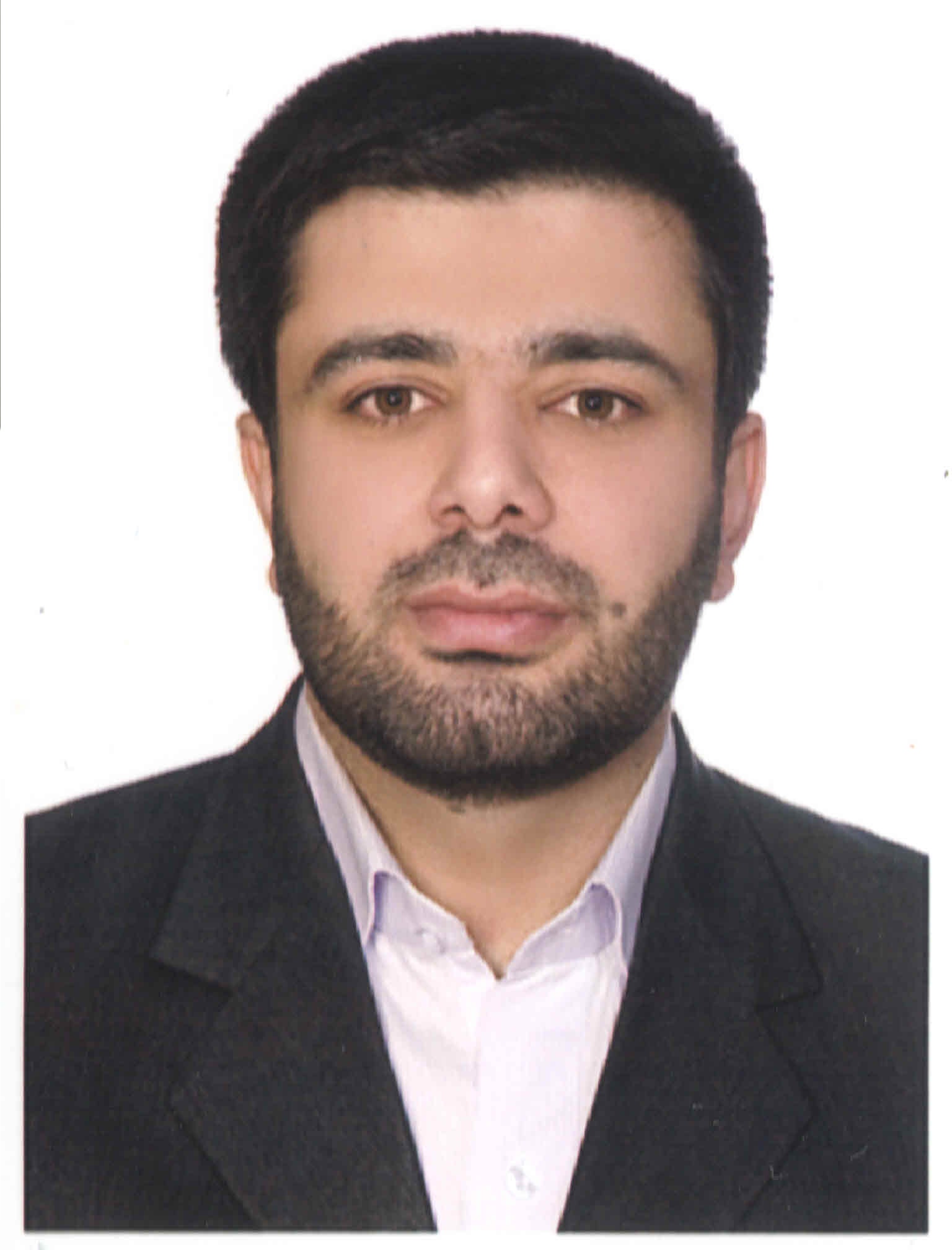 استاد دانشکده تربیت بدنی و علوم ورزشی- دانشگاه تهرانابراهیم علی دوست قهفرخیتلفن دفتر:  +98 (21)02161118886پست الکترونیکی: e.alidoust@ut.ac.irتحصیلاتPh.D ,1389,مدیریت ورزشی,تهران
M.S,1384,تربیت بدنی و علوم ورزشی,تربیت مدرس
کارشناسی,1382,تربیت بدنی و علوم ورزشی,تهران
زمینههای تخصصیو حرفهایسوابق کاري و فعالیت های اجراییعضو کمیسیون دائمی شورای عالی تربیت بدنی و ورزش کشور-(1401-1402)
عضو شورای عالی ورزش دانشگاه تهران-(1401-1404)
مدیرکل تربیت بدنی سازمان امور دانشجویان-(1400-1402)
معاونت آموزشی و تحصیلات تکمیلی دانشکده تربیت بدنی و علوم ورزشی-(1399-1400)
نماینده هیات اجرایی جذب-(1396-1402)
مدیر شورای پردیس شمالی دانشگاه تهران-(1396-1398)
معاونت اداری و مالی دانشکده تربیت بدنی و علوم ورزشی-(1396-1399)
عضو هیات رئیسه همایش ملی نقش ورزش در نظام سلامت و توسعه پایدار-(از 1393)
عضو هیات علمی اولین همایش ملی کاربرد مدیریت ورزشی-(1392-1392)
عضو هیات رئیسه کنگره ملی تخصصی علوم ورزشی-(از 1392)
عضو شورای پژوهشی پژوهشکده تربیت بدنی و علوم ورزشی بسیج-(از 1392)
فعالیت های علمیمقالات- تجارب مسیر شغلی مدیران موفق ورزش به روش تحلیل روایت. شهپری سیدمحمدمهدی, علی دوست قهفرخی ابراهیم, دهقان قهفرخی امین (1402)., مطالعات مدیریت رفتار سازمانی در ورزش (مطالعه مبانی مدیریت در ورزش), 10(4), 11-30.

- طراحی مدل پیامدهای جهانی شدن برند لیگ برتر فوتبال ایران. سروش سجاد, سجادی سیدنصراله, علی دوست قهفرخی ابراهیم, حمیدی مهرزاد (1402)., نشریه مدیریت ورزشی, 15(3).

- طراحی مدل کیفی شتابگیری دانشکده‌های تربیت بدنی دانشگاه‌های دولتی به سمت دانشگاه‌های نسل چهار. پناهی مهریه, گودرزی محمود, علی دوست قهفرخی ابراهیم, جلالی فراهانی مجید (1402)., پ‍ژوهشهای کاربردی در مدیریت ورزشی, 12(46).

- Esports in Emerging Markets: A Balanced Scorecard Approach to LAN Gaming Centers in Iran.  حسین عبدالملکی, Pizzo Anthony, J. Baker Bradley, Mahmoudi Ahmad, Alidoust Ghahfarokhi Ebrahim (2023)., Journal of Global Sport Management, 01(01).

- پارادایم جهانی شدن برند ملی ایران از طریق رویدادهای ورزشی. خداپرست محبوبه, گودرزی محمود, سجادی سیدنصراله, علی دوست قهفرخی ابراهیم (1402)., پژوهش های فیزیولوژی و مدیریت در ورزش, 15(2).

- شناسایی و اولویت‌بندی عوامل مؤثر بر کارآفرینی هنرجویان هنرستان‌های تربیت بدنی کشور. پورحاجی هادی, علی دوست قهفرخی ابراهیم, حمیدی مهرزاد (1402)., پژوهش در ورزش تربیتی, 11(30).

- شناسایی عوامل موثر بر اجرای طرح مدرسه پویا : مطالعه داده بنیاد. مختاری هیزجی فریده, علی دوست قهفرخی ابراهیم, درودیان علی اصغر, باقری سارا (1402)., مجله مدیریت ارتقای سلامت, 12(2), 1-19.

- تحلیل مدیریت دانش در وزارت ورزش و جوانان با به کارگیری رویکرد ترکیبی SWOT-AHP. مصلحی لیلا, گودرزی محمود, خدیور آمنه, علی دوست قهفرخی ابراهیم (1401)., رویکردهای نوین در مدیریت ورزشی, 10(39).

- شناسایی و اولویت بندی عوامل مؤثر بر کیفیت یادگیری الکترونیکی دانشجویان رشتۀ تربیت بدنی در طی شیوع پاندمی کووید 19. مصلحی لیلا, علی دوست قهفرخی ابراهیم (1401)., پژوهش و برنامه ریزی در آموزش عالی, 28(4).

- طراحی برنامه استراتژیک ورزش قهرمانی جمهوری اسلامی ایران برای المپیک 2024. شربت زاده رضا,  مهدی نادری نسب, علی دوست قهفرخی ابراهیم (1401)., فصلنامه مطالعات راهبردی ورزش و جوانان, 21(57), 123-148.

- تدوین استراتژی‌های وزارت ورزش و جوانان و کمیته ملی المپیک جمهوری اسلامی ایران برای المپیک 2024. شربت زاده رضا,  مهدی نادری نسب, علی دوست قهفرخی ابراهیم, جهان فر رضا (1401)., فصلنامه آینده پژوهی دفاعی, 7(26), 139-173.

- شناسایی مؤلفه‌های حکمرانی مطلوب در فدراسیون دو و میدانی جمهوری اسلامی ایران و ارائۀ الگوی مفهومی ( ارائۀ یک نظریۀ داده‌بنیاد). عسکری گندمانی روح الله, باقری راغب قدرت اله, علی دوست قهفرخی ابراهیم, رحمتی محمدحسین (1401)., نشریه مدیریت ورزشی, 14(3).

- تدوین مدل آمایش زیرساخت‌های ورزشی شهرداری تهران. ترکی مریم, رجبی نوش آبادی حسین, علی دوست قهفرخی ابراهیم, فرجی غلامرضا (1401)., پ‍ژوهشهای کاربردی در مدیریت ورزشی, 11(2), 59-77.

- بررسی تاثیر بخش های پشتیبان بر بخش اصلی صنعت ورزش ایران با استفاده از مدل مفهومی کل نگر. علی دوست قهفرخی ابراهیم, خسرومنش رحیم, اسداللهی آمنه,  آرمان حیدری (1401)., نشریه پژوهش های معاصر در مدیریت ورزشی, 12(23), 35-48.

- شناسایی و اولویت‌بندی عوامل رفتاری مؤثر بر کارآفرینی دانش‌آموزان هنرستان‌های تربیت بدنی. پورحاجی هادی, علی دوست قهفرخی ابراهیم, حمیدی مهرزاد (1401)., کارافن, 19(58), 289-308.

- بررسی وضعیت توسعه فوتبال پایه کشور براساس برنامه فوتبال گرسروتز. خجسته اقبال رضا, جلالی فراهانی مجید, علی دوست قهفرخی ابراهیم (1401)., فصلنامه مطالعات راهبردی ورزش و جوانان, 21(56).

- نقش دولت در توسعه بکارگیری انرژی تجدیدپذیر در اماکن ورزشی (یک مطالعه آمیخته اکتشافی با روش فراترکیب). گودرزی صمد, باقری راغب قدرت اله, علی دوست قهفرخی ابراهیم, یزدانی حمیدرضا (1401)., فصلنامه مطالعات راهبردی ورزش و جوانان, 21(56).

- تحلیل قانون سقف قرارداد در لیگ حرفه‌ای فوتبال ایران. شریعتی جمال الدین, علی دوست قهفرخی ابراهیم (1401)., رویکردهای نوین در مدیریت ورزشی, 10(37).

- طراحی مدل مسئولیت اجتماعی فدراسیون ورزش دانش آموزی با رویکردی آمیخته(کیفی و کمی). رضایی زهرا, حمیدی مهرزاد, علی دوست قهفرخی ابراهیم, دهقان قهفرخی امین (1401)., مطالعات مدیریت رفتار سازمانی در ورزش (مطالعه مبانی مدیریت در ورزش), 9(2).

- مدل مفهومی اثر بخشی ورزش قهرمانی (با نظر ذینفعان کلیدی و اولیه). عباسی سلیم, باقری راغب قدرت اله, زارعی متین حسن, علی دوست قهفرخی ابراهیم, صابری علی (1401)., مطالعات مدیریت ورزشی, 14(72).

- Exploring the Internationalization Potential of the Persian Gulf Pro League. Soroosh Sajad, Dickson Geoff, Sajjadi Seyed Nasrollah, Alidoust Ghahfarokhi Ebrahim (2022)., Journal of Global Sport Management, 15(8), 1-23.

- Interactive Modeling of Green Supply Chain Management Components in Sports Businesses: A Process-Oriented and Hierarchical Approach. Sadeghi Arani Zahra, Alidoust Ghahfarokhi Ebrahim, Omidvar Ashklak Mahdi (2022)., Journal of New Studies in Sport Management, 3(2).

- طراحی و تدوین برنامه راهبردی توسعه ورزش همگانی استان یزد. عرب زاده تفتی محمد امین, گودرزی محمود, جلالی فراهانی مجید, علی دوست قهفرخی ابراهیم (1401)., نشریه مدیریت ورزشی, 14(1).

- شناسایی شاخص های مدیریت داوطلبان ورزش دانشگاهی با تاکید بر متغیرهای رفتار سازمانی. یارقلی حمیدرضا, علی دوست قهفرخی ابراهیم, دهقان قهفرخی امین (1401)., مطالعات مدیریت رفتار سازمانی در ورزش (مطالعه مبانی مدیریت در ورزش), 9(1).

- طراحی الگوی مطلوب مدیریت استعداد در والیبال. منظمی امیرحسین, گودرزی محمود, نصیری خسرو, علی دوست قهفرخی ابراهیم (1400)., پژوهش های فیزیولوژی و مدیریت در ورزش, 13(4), 9-23.

- تعیین وضعیت موجود و موقعیت استراتژیک ورزش قهرمانی کشور. شربت زاده رضا,  مهدی نادری نسب, علی دوست قهفرخی ابراهیم (1400)., فصلنامه مدیریت توسعه و تحول, 1400(47), 115-125.

- بررسی نقش فضای مجازی در جرایم علیه امنیت ملی با تاکید بر محیط ورزش. علی دوست قهفرخی ابراهیم, شریعتی جمال الدین (1400)., پژوهشنامه نظم و امنیت انتظامی, 14(56).

- Sports Business Resilience in the COVID-19 Crisis: The Delphi Qualitative Approach. Alidoust Ghahfarokhi Ebrahim, Sadeqi Arani Zahra (2022)., Iranian Journal of Management Studies, 12(12).

- طراحی ساختار مدیریت دانش در مرکز ملی نوآوری‌ و فناوری های ورزشی ایران. علی دوست قهفرخی ابراهیم, هلالی خلیل, دهقان قهفرخی امین (1400)., مطالعات مدیریت ورزشی, 13(70).

- INVESTIGATING THE HOME ADVANTAGE IN THE WORLD'S PRESTIGIOUS FOOTBALL LEAGUES BEFORE AND AFTER THE OUTBREAK OF COVID-19. Alidoust Ghahfarokhi Ebrahim, Soroosh Sajad, Hasan Beigi Hossein (2021)., Revista Brasileira de Futsal e Futebol, 13(54).

- شناسایی عوامل موثر بر آمایش اماکن ورزشی شهرداری تهران. ترکی مریم, رجبی نوش آبادی حسین, علی دوست قهفرخی ابراهیم,  غلامرضا  فرجی (1400)., رویکردهای نوین در مدیریت ورزشی, 9(34).

- آسیب‌شناسی فرآیند خرید تجهیزات و وسایل ورزشی در مدارس دولتی و ارائه مدل. امانی سامانی علی, علی دوست قهفرخی ابراهیم, جلالی فراهانی مجید (1400)., نشریه مدیریت ورزشی, -(-).

- شناسایی راهبرد مدیریت دانش در وزارت ورزش و جوانان با استفاده از رویکرد پویا. مصلحی لیلا, گودرزی محمود, خدیور آمنه, علی دوست قهفرخی ابراهیم (1400)., پژوهش در ورزش تربیتی, 9(24).

- شناسایی موانع تأمین مالی در ورزش حرفه‌ای ایران. غفوری مهدی, علی دوست قهفرخی ابراهیم, خبیری محمد, سجادی سیدنصراله (1400)., پژوهش های فیزیولوژی و مدیریت در ورزش, 13(2).

- نقش تعدیل گر بازاریابی کارآفرینانه در ارتباط بین سرمایه فکری و عملکرد کسب و کارهای ورزشی. رحیمی امیر, علی دوست قهفرخی ابراهیم, رجبی احمد, میری سید محمدرضا (1400)., نشریه مدیریت ورزشی, -(-).

- ارائه مدل ورزش و تربیت بدنی درتمدن نوین اسلامی ایرانی. علائی مقدم عباس,  مهدی نادری نسب, علی دوست قهفرخی ابراهیم, بی نیاز سید عباس (1400)., نشریه مدیریت ورزشی, -(-).

- Identification and Analysis of Islamic Management Barriers in Sports Venues. Khanifar Hossein, Alidoust Ghahfarokhi Ebrahim, Farahmand Momtaz Sima (2021)., Sports Business Journal, 1(2), 149-169.

- تاثیرات برنامه ورزشی نود بر داوران فوتبال ایران. عبودی عبدالرضا, علی دوست قهفرخی ابراهیم (1400)., نشریه مدیریت ورزشی, 13(2), 341-356.

- تحلیل موانع کارآفرینی در ورزش: از دیدگاه متخصصان ورزشی. نوری میثم, خبیری محمد, علی دوست قهفرخی ابراهیم (1400)., کارافن, 18(2), 227-246.

- اثر شبکه‌های اجتماعی در ارتقای ارزش ویژه برند باشگاه پرسپولیس. سیف الهی عباس, سجادی سیدنصراله, علی دوست قهفرخی ابراهیم (1400)., مدیریت ارتباطات در رسانه های ورزشی, 8(32).

- طراحی الگوی شایستگی های مدیر باشگاه در لیگ برتر فوتبال ایران. علی دوست قهفرخی ابراهیم, اسدی مهرزاد (1400)., نشریه پژوهش های معاصر در مدیریت ورزشی, 11(21).

- مدل ساختاری-تفسیری عوامل مؤثر بر موفقیت کسب‌و‌کارهای کوچک و متوسط ورزشی. صادقی آرانی زهرا, علی دوست قهفرخی ابراهیم, احمدزاده نفیسه (1400)., نشریه پژوهش های معاصر در مدیریت ورزشی, 0(0).

- شناسایی و رتبه بندی عوامل موثردر مدیریت ضدبازاریابی داروهای دوپینگ در ورزش ایران. حقیقت الهام,  حسین عبدالملکی, نوربخش مهوش, نوربخش پریوش, علی دوست قهفرخی ابراهیم (1400)., مطالعات مدیریت ورزشی, -(-).

- شناسایی راهبردهای تأمین مالی در ورزش حرفه‌ای ایران. غفوری یزدی مهدی, خبیری محمد, علی دوست قهفرخی ابراهیم, شریف زاده محمد جواد (1400)., پ‍ژوهشهای کاربردی در مدیریت ورزشی, 9(4), 23-40.

- ارائه مدل مسئولیت اجتماعی سلبریتی های ورزشی. خلیفه سلطانی مرضیه, گودرزی محمود, دهقان قهفرخی امین, علی دوست قهفرخی ابراهیم (1400)., مطالعات مدیریت رفتار سازمانی در ورزش (مطالعه مبانی مدیریت در ورزش), 8(29).

- مدلسازی رابطۀ عوامل محیطی و بازاریابی اخلاقی و تأثیر آن بر عملکرد در بین شرکت‌های تولیدی پوشاک ورزشی.  بیستون عزیزی, علی دوست قهفرخی ابراهیم (1399)., نشریه مدیریت ورزشی, 12(4), 929-947.

- اولویت بندی عوامل بازدارنده مشارکت در ورزش همگانی به «روش پرامیتی». محمدزاده رضا, علی دوست قهفرخی ابراهیم, جلالی فراهانی مجید (1399)., مجله مدیریت ارتقای سلامت, 10(1).

- طراحی مدل انگیزه مبتنی بر تصویرسازمانی و شایستگی و ادراک مدیران. عابدی آرمیتا, علی دوست قهفرخی ابراهیم,  حمید قاسمی (1399)., مجله علوم پزشکی رازی, 27(6), 19-28.

- طراحی مدل مفهومی صنعت کالاهای ورزشی ایران. خبیری محمد, علی دوست قهفرخی ابراهیم,  رحیم خسرومنش, اسداللهی آمنه, تلخابی علی (1399)., مدیریت و توسعه ورزش, 9(۴).

- طراحی و اعتبارسنجی مدل حکمرانی خوب در فدراسیون دو و میدانی جمهوری اسلامی ایران. عسگری روح اله, باقری راغب قدرت اله, علی دوست قهفرخی ابراهیم, رحمتی محمدحسین (1399)., مطالعات مدیریت ورزشی, 12(63), 17-34.

- Can Market Knowledge Lead to the Formation of Entrepreneurial Opportunities and Commercialization in Sports Startups?. Rahimi Amir, Alidoust Ghahfarokhi Ebrahim, Norozi Rasol (2020)., New Approaches in Sport Sciences, 2(4), 71-86.

- طراحی الگوی بومی رهبری مبتنی بر قدرت نرم در فدراسیون‌های ورزشی ایران. سلیمانی مقدم رضا, گودرزی محمود, جلالی فراهانی مجید, علی دوست قهفرخی ابراهیم (1399)., رویکردهای نوین در مدیریت ورزشی, 8(30).

- شناسایی و اولویت بندی شاخص های توسعه پایدار در ورزش قهرمانی و ارائه مدل. خسرویان چم پیری یاسمن, جلالی فراهانی مجید, علی دوست قهفرخی ابراهیم, جعفری سعید (1399)., مطالعات مدیریت ورزشی, 1(1).

- تأثیر احساس اجتماع برند بر حضور در ورزشگاه ‏و مصرف رسانه‌ای در تماشاگران لیگ برتر فوتبال ‏ایران: نقش واسطه‌ای ریسک ادراک شده. مازیاری محمد, حمیدی مهرزاد, خبیری محمد, علی دوست قهفرخی ابراهیم (1399)., مدیریت و توسعه ورزش, 9(22), 61-70.

- شناسایی عوامل مؤثر بر پذیرش رایانش ابری در کارکنان دانشکده‌های تربیت‌بدنی شهر تهران. علی دوست قهفرخی ابراهیم, صفرپور علی, امانی سامانی علی (1399)., نشریه مدیریت منابع انسانی در ورزش, 7(2), 254-263.

- طراحی و تبیین مدل تصویر برند شخصی ورزشکاران در ایران. ذاکریان علیرضا, خبیری محمد, علی دوست قهفرخی ابراهیم (1399)., پژوهش نامه مدیریت ورزشی و رفتار حرکتی, 1(1).

- پارادایم جهانی شدن برند لیگ برتر فوتبال ایران. سروش سجاد, سجادی سیدنصراله, علی دوست قهفرخی ابراهیم (1399)., نشریه پژوهش های معاصر در مدیریت ورزشی, 10(19).

- بررسی نقش بار کاری بر بروز فرسودگی در بین روزنامه‌نگاران ورزشی. صفرپور علی, علی دوست قهفرخی ابراهیم, قاسمی فرشته (1399)., پژوهش های فیزیولوژی و مدیریت در ورزش, 12(2), 169-180.

- ارائه مدلی از تاثیر تعهد عاطفی و مستمر بر قصد خرید و قصد حمایت مشتریان مورد مطالعه: مجموعه ورزشی انقلاب تهران. فریدونی مسعود, علی دوست قهفرخی ابراهیم (1399)., پژوهش در مدیریت ورزشی و رفتار حرکتی (علوم حرکتی و ورزش سابق), 10(19), 1-15.

- شناسایی عوامل زمینه ای مؤثر بر توانمندسازی معلمان تربیت بدنی. شاهزاده حوریه, خدایاری عباس, نوربخش مهوش, علی دوست قهفرخی ابراهیم (1399)., فصلنامه علوم ورزش (دانشگاه آزاد واحد کرج), -(-).

- طراحی الگوی توانمندسازی معلمان تربیت بدنی با رویکرد سند چشم انداز1404 جمهوری اسلامی ایران. شاهزاده حوریه, خدایاری عباس, نوربخش مهوش, علی دوست قهفرخی ابراهیم (1399)., پژوهش در ورزش تربیتی, 8(18), 91-112.

- تدوین الگوی عوامل مؤثر در جذب حامیان مالی از ورزش دوومیدانی ایران. موکل محمدرضا, علی دوست قهفرخی ابراهیم (1399)., نشریه مدیریت ورزشی, 12(2).

- ساخت، روایی و پایایی پرسشنامة موانع استعدادیابی در ورزش ایران. اسدی نوید, گودرزی محمود, سجادی سیدنصراله, علی دوست قهفرخی ابراهیم (1399)., رویکردهای نوین در مدیریت ورزشی, 8(28).

- تعیین متغیرهای تبیین‌کنندۀ بازاریابی داخلی در فدراسیون کشتی جمهوری اسلامی ایران با استفاده از مدل بانسال.  بهمن طیبی, گودرزی محمود, جلالی فراهانی مجید, علی دوست قهفرخی ابراهیم (1399)., پژوهش های فیزیولوژی و مدیریت در ورزش, 12(1), 9-19.

- THE FRAMEWORK OF THE CONTEXTUAL CONDITIONS AFFECTING THE BRAND GLOBALIZATION OF THE IRANIAN FOOTBALL PRO-LEAGUE. Soroosh Sajad, Sajjadi Seyed Nasrollah, Alidoust Ghahfarokhi Ebrahim, Hamidi Mehrzad (2020)., Revista Brasileira de Futsal e Futebol, 12(49), 444-453.

- طراحی الگوی ارزیابی راهبردی برنامه‌های ورزش همگانی وزارت ورزش و جوانان تا افق 1404 با رویکرد پدیدارشناسی. اسدزاده عاطفه, باقری راغب قدرت اله, علی دوست قهفرخی ابراهیم, صابری علی (1398)., نشریه پژوهش های معاصر در مدیریت ورزشی, 9(18).

- بررسی نقش راهبردهای نیروی کار احساسی بر قصد ترک شغل مربیان ورزشی (با نقش میانجی گری تحلیل رفتگی شغلی). علی دوست قهفرخی ابراهیم, صفرپور علی,  جمال الدین شریعتی (1398)., فصلنامه مطالعات روانشناسی ورزشی, 8(30), 257-272.

- طراحی مدل مفهومی صنعت ورزش ایران. خسرومنش رحیم, خبیری محمد, خنیفر حسین, علی دوست قهفرخی ابراهیم, زارعی متین حسن (1398)., مطالعات مدیریت ورزشی, 11(57).

- طراحی مدل ارزیابی عملکرد پیمانکاران پروژه‌های ساخت مجموعه‌های ورزشی با رویکرد تلفیقی کارت امتیازی متوازن (BSC) و ویکور فازی. حسینی میرابراهیم, علی دوست قهفرخی ابراهیم, جباری طاهر, گنجی ایمچه حسین, شهبازی رضا (1398)., مطالعات مدیریت ورزشی, 12(64).

- مقایسه آمیخته بازاریابی برندهای پوشاک ورزشی داخلی و خارجی. حیدری رضا, دهقان قهفرخی امین, علی دوست قهفرخی ابراهیم (1398)., علوم حرکتی و رفتاری, 2(4), 283-298.

- تحلیل موانع حقوقی و قانونی اثرگذار بر اجرای سیاست‌های کلی اصل 44 قانون اساسی در فوتبال حرفه-ای جمهوری اسلامی ایران. علی دوست قهفرخی ابراهیم (1398)., نشریه مدیریت ورزشی, 11(3), 411-428.

- تأثیر مهارت‌های کارآفرینی مدیران بر جذب مشتریان باشگاه‌های ورزشی خصوصی شهر تهران. حسینی اکرم, علی دوست قهفرخی ابراهیم (1398)., پژوهش های فیزیولوژی و مدیریت در ورزش, 11(3), 157-168.

- رابطۀ مدیریت الکترونیک منابع انسانی و توسعۀ خلاقیت سازمانی با اثربخشی منابع انسانی در وزارت ورزش و جوانان جمهوری اسلامی ایران و ارائۀ الگو. علی دوست قهفرخی ابراهیم, دادخواه رضوان, جلالی فراهانی مجید (1398)., رویکردهای نوین در مدیریت ورزشی, 7(25), 9-22.

- ارتباط بین ویژگی های شخصیتی با سبک های مدیریت حل تعارض دبیران تربیت بدنی. ممشلی جواد, جدیدی سمیه, قزلسفلو حمیدرضا, علی دوست قهفرخی ابراهیم, مهکویی فرزاد (1398)., پژوهش نامه مدیریت ورزشی و رفتار حرکتی, 15(29).

- ارائه الگوی استقرار ایمنی در محیطهای ورزشی (با کاربرد نظریة داده بنیاد). حسین پور اسکندر, باقری راغب قدرت اله, علی دوست قهفرخی ابراهیم, امیری مجتبی, جلالی فراهانی مجید (1398)., پژوهش در ورزش تربیتی, 7(16), 107-128.

- طراحی الگوی بازار نقل و انتقالات بین المللی فوتبالیست های ایرانی. موسوی سید اسفندیار, گودرزی محمود, خبیری محمد, علی دوست قهفرخی ابراهیم (1398)., پژوهش در مدیریت ورزشی و رفتار حرکتی (علوم حرکتی و ورزش سابق), 9(17).

- طراحی مدل آمیخته بازاریابی اجتماعی جهت توسعه ورزش همگانی. صابری علی, باقری راغب قدرت اله, یزدانی حمیدرضا, علی دوست قهفرخی ابراهیم, قربانی محمد حسین (1398)., مدیریت و توسعه ورزش, 2(18).

- اولویت‌بندی و تحلیل دیدگاه مراجع عظام تقلید و اساتید سطوح عالی حوزۀ علمیه دربارۀ کارکردهای ورزش در جامعۀ ایرانی. ذاکریان علی, جلالی فراهانی مجید, قره محمدعلی, علی دوست قهفرخی ابراهیم (1398)., رویکردهای نوین در مدیریت ورزشی, 7(1).

- شناسایی عوامل و روابط تشکیل دهندة نظام فدراسیونهای ورزشی ایران با رویکرد سیستمی. دهقان قهفرخی امین, گودرزی محمود, جلالی فراهانی مجید, علی دوست قهفرخی ابراهیم (1398)., پژوهش های فیزیولوژی و مدیریت در ورزش, 11(2), 9-23.

- مطالعه ساختار عاملی پرسشنامه توسعه فرهنگ ورزش همگانی از طریق تلویزیون. گودرزی محمود, اسلامی ایوب, علی دوست قهفرخی ابراهیم (1398)., نشریه مدیریت ورزشی, 11(1).

- شناسایی میزان تأثیر بازاریابی کارآفرینانه در ایجاد و ارتقای عملکرد بنگاه‌های کوچک و متوسط ورزشی. رحیمی امیر, علی دوست قهفرخی ابراهیم (1397)., رویکردهای نوین در مدیریت ورزشی, 6(23), 23-31.

- تدوین برنامه راهبردی اداره کل ورزش و جوانان خوزستان (بخش ورزش). علی دوست قهفرخی ابراهیم, مرعشیان سید حسین (1397)., پژوهش های فیزیولوژی و مدیریت در ورزش, 10(4), 63-43.

- تأثیر اعتماد سازمانی و تعهد حرفه‌ای بر بهره وری نیروی انسانی در اداره کل ورزش و جوانان استان آذربایجان‌شرقی. حسینی میرابراهیم, علی دوست قهفرخی ابراهیم, داروغه عارفی ناهید, دهقان سید امین (1397)., نشریه مدیریت منابع انسانی در ورزش, 6(1), 161-178.

- رابطه اعتماد سازمانی و مؤلفه های آن با خلاقیت در ادارات ورزش و جوانان: مطالعه موردی استان اردبیل. فعال آرمین, علی دوست قهفرخی ابراهیم, حاجی غیاثیان فهیمه (1397)., نشریه مدیریت ورزشی, 10(4).

- طراحی مدل مفهومی حمایت ورزشی در ایران. خبیری محمد, علی دوست قهفرخی ابراهیم,  رحیم خسرومنش, اسداللهی آمنه (1397)., نشریه پژوهش های معاصر در مدیریت ورزشی, 8(16), 1-22.

- فهم فرایند شکل گیری بازاریابی اجتماعی برای توسعه ورزش همگانی. صابری علی, باقری راغب قدرت اله, خبیری محمد, یزدانی حمیدرضا, علی دوست قهفرخی ابراهیم (1397)., پژوهش در ورزش تربیتی, 6(15), 17-44.

- بررسی موقعیت مکانی ورزشگاه‌های لیگ برتر فوتبال کشور با استفاده از سیستم اطلاعات جغرافیایی.  امید اقتداری, علی دوست قهفرخی ابراهیم, گنجائیان حمید (1397)., پ‍ژوهشهای کاربردی در مدیریت ورزشی, 7(26), 99-109.

- نقش ابعاد سرمایه اجتماعی بر تعهد سازمانی اداره کل ورزش و جوانان استان فارس. عبودی عبدالرضا, سجادی سیدنصراله, زارع فاطمه, علی دوست قهفرخی ابراهیم (1397)., پژوهش نامه مدیریت ورزشی و رفتار حرکتی, 14(28).

- طراحی مدل ایمنی در ورزش (با کاربرد نظریه داده بنیاد). حسین پور اسکندر, باقری راغب قدرت اله, علی دوست قهفرخی ابراهیم, امیری مجتبی, جلالی فراهانی مجید (1397)., سلامت کار ایران, 15(4), 34-49.

- طراحی الگوی آمادگی استراتژیک درسازمان های ورزشی ایران. وحدانی محسن, حمیدی مهرزاد, خبیری محمد, علی دوست قهفرخی ابراهیم (1397)., نشریه مدیریت ورزشی, 10(2), 237-221.

- عوامل بازدارنده موثر بر نحوه قضاوت داوران فوتبال ایران. رفیعی امید, علی دوست قهفرخی ابراهیم, جعفری حجین افسر (1397)., پژوهش نامه مدیریت ورزشی و رفتار حرکتی, 14(27), 155-166.

- طراحی و تدوین برنامة راهبردی فدراسیون ورزش دانش‌آموزی ایران. حمیدی مهرزاد, رجبی نوش آبادی حسین, علی دوست قهفرخی ابراهیم, زینی زاده مهوش (1397)., پژوهش در ورزش تربیتی, 6(14), 17-34.

- تدوین نقشة راهبرد فدراسیون ورزش دانش‌آموزی با رویکرد کارت امتیازی متوازن. حمیدی مهرزاد, رجبی نوش آبادی حسین, علی دوست قهفرخی ابراهیم, زینی زاده مهوش (1397)., مطالعات مدیریت ورزشی, 10(49), 34-17.

- اثر برند ورزشکار بر همانندسازی و اثربخشی صحه گذاری ورزشکار مشهور.  زهره حسنی, گودرزی محمود, جلالی فراهانی مجید, علی دوست قهفرخی ابراهیم (1397)., رویکردهای نوین در مدیریت ورزشی, 6(21), 20-9.

- تحلیل عاملی فرهنگسازان در ترویج فرهنگ ورزش در ایران. خسرومنش رحیم, خبیری محمد, علی دوست قهفرخی ابراهیم, زارعی متین حسن, خنیفر حسین (1397)., مطالعات مدیریت رفتار سازمانی در ورزش (مطالعه مبانی مدیریت در ورزش), 5(17), 71-80.

- بررسی عوامل و موانع مشارکت در ورزش همگانی و تفریحی در استان های ترک، کرد و لرنشین ایران. خالدی فر علی, علی دوست قهفرخی ابراهیم, محمودوند زهرا, آقایی احد, کعب عمیر رضا (1397)., رویکردهای نوین در مدیریت ورزشی, 6(20), 21-37.

- ارائه مدل عوامل فردی و سازمانی پیش برنده و بازدارنده موفقیت شغلی در کارکنان زن سازمان ورزش شهرداری تهران. همتی عصمت, جلالی فراهانی مجید, علی دوست قهفرخی ابراهیم, خبیری محمد (1397)., پ‍ژوهشهای کاربردی در مدیریت ورزشی, 6(24), 71-61.

- بررسی ارتباط غیرکلامی فروشندگان کالاهای ورزشی و واکنش مشتریان در فروشگاه‌های ورزشی شهر تهران. ابراهیم نژاد سلامی جعفر, جعفری حجین افسر, علی دوست قهفرخی ابراهیم (1396)., نشریه مدیریت ورزشی, 9(4), 793-804.

- مطالعه اثر رضایت شغلی و حمایت سازمانی درک شده بر کیفیت خدمات ارائه شده توسط کارکنان ادارات ورزش و جوانان استان گلستان. بای ناصر, سلیمانی مقدم رضا, علی دوست قهفرخی ابراهیم (1396)., مطالعات مدیریت رفتار سازمانی در ورزش (مطالعه مبانی مدیریت در ورزش), 4(4 (پیاپی 16)), 31-40.

- بررسی آمادگی استراتژیک در معاونت تربیت بدنی و سلامت وزارت آموزش و پرورش. وحدانی محسن, حمیدی مهرزاد, خبیری محمد, علی دوست قهفرخی ابراهیم (1396)., نشریه پژوهش های معاصر در مدیریت ورزشی, 7(14), 1-22.

- Identify and prioritise factors affecting sports consumer behaviour in Iran.  حسین عبدالملکی, Mirzazade Zahrasadat, Alidoust Ghahfarokhi Ebrahim (2018)., International Journal of Sport Management and Marketing, 18(1/2), 42.

- بررسی میزان مصرف و آگاهی از عوارض جانبی داروهای نیروزا و کاهش وزن در میان ورزشکاران غیرحرفه ای حاضر در باشگاه های بدنسازی شهر تهران. علی دوست قهفرخی ابراهیم, مخلصی سعید,  جمال الدین شریعتی (1396)., پژوهش های فیزیولوژی و مدیریت در ورزش, 9(3), 56-71.

- بررسی موانع استعدادیابی در ورزش ایران.  نوید اسدی, گودرزی محمود, سجادی سیدنصراله, علی دوست قهفرخی ابراهیم (1396)., رویکردهای نوین در مدیریت ورزشی, 5(18), 23-32.

- رتبه‌بندی عوامل مؤثر بر رفتار مصرف‌کنندگان محصولات ورزشی با استفاده از AHP. عبدالمالکی حسین, میرزازاده زهراسادات, علی دوست قهفرخی ابراهیم (1396)., نشریه مدیریت ورزشی, 9(3), 471-488.

- بررسی رابطه بین سبک رهبری مربیان با خودکارآمدی والیبالیست های لیگ برتر استان هرمزگان. مهیا محمدنور, جلالی فراهانی مجید, علی دوست قهفرخی ابراهیم, ابراهیم نژاد سلامی جعفر (1396)., مطالعات مدیریت رفتار سازمانی در ورزش (مطالعه مبانی مدیریت در ورزش), 4(3), 101-111.

- مقایسه سرمایه اجتماعی دانشجویان تربیت بدنی و غیر تربیت بدنی دانشگاه تهران.  حسین عبدالملکی, علی دوست قهفرخی ابراهیم, گودرزی محمود (1396)., پژوهش نامه مدیریت ورزشی و رفتار حرکتی, 13(25), 0-0.

- بررسی رابطۀ علی رهبری موثق با عملکرد تیمی: ‌نقش میانجی سرمایۀ روان‌شناختی. صابری علی, علی دوست قهفرخی ابراهیم, امانی شلمزاری غلامرضا (1396)., فصلنامه مطالعات روانشناسی ورزشی, 6(20), 90-79.

- تدوین نقشة استراتژی تربیت بدنی و فعالیت‌های ورزشی وزارت آموزش و پرورش. وحدانی محسن, حمیدی مهرزاد, خبیری محمد, علی دوست قهفرخی ابراهیم (1396)., پژوهش در ورزش تربیتی, 5(12), 17-36.

- بررسی نقش حمایت مالی (تبلیغات روی پیراهن)در نگرش هواداران تیم‌های پرطرفدار لیگ برتر فوتبال ایران. نوری زاده علی, گودرزی محمود, علی دوست قهفرخی ابراهیم, همایون نیا مرتضی (1396)., پژوهش های فیزیولوژی و مدیریت در ورزش, 9(2), 9-20.

- نقش ویژگی‌های منبع اطلاعاتی بر تبلیغات دهان‌به‌دهان لباس‌های ورزشی. جوکار مهدی, علی دوست قهفرخی ابراهیم, جلالی فراهانی مجید (1396)., مطالعات مدیریت ورزشی, 9(42), 91-104.

- بررسی رابطۀ علی رهبری موثق با عملکرد تیمی: ‌نقش میانجی سرمایۀ روان‌شناختی (مورد مطالعه: فوتسالیست‌های منطقۀ آزاد چابهار). صابری علی, علی دوست قهفرخی ابراهیم, امانی شلمزاری غلامرضا (1396)., فصلنامه مطالعات روانشناسی ورزشی, 6(20), 119-136.

- تدوین استراتژیهای تربیت بدنی و فعالیتهای ورزشی وزارت آموزش و پرورش. حمیدی مهرزاد, وحدانی محسن, خبیری محمد, علی دوست قهفرخی ابراهیم (1396)., خانواده و پژوهش, 14(34), 34-50.

- بررسی نقش آمیخته بازاریابی بر رفتار خرید استادان مدیریت ورزشی.  حسین عبدالملکی, میرزازاده زهراسادات, علی دوست قهفرخی ابراهیم (1395)., پژوهش در ورزش تربیتی, 4(11), 37-54.

- مهارت‌های بنیادی ارتباط و سبک‌های مدیریت تعارض سازمانی: مطالعه کارشناسان تربیت بدنی دانشگاه‌های شهر تهران. قهرمانی امید, فلاحی احمد, علی دوست قهفرخی ابراهیم (1395)., نشریه پژوهش های معاصر در مدیریت ورزشی, 6(12), 33-41.

- رابطه اعتماد سازمانی و مؤلفه های آن با بهره وری نیروی انسانی در ادارات ورزش و جوانان استان اردبیل. فعال آرمین, علی دوست قهفرخی ابراهیم, جلالی فراهانی مجید (1395)., پ‍ژوهشهای کاربردی در مدیریت ورزشی, 3(19), 45-37.

- طراحی مدل پیشبینی کننده رفتار شهروندی سازمانی دبیران تربیتبدنی شهر تهران بر اساس رضایت شغلی، تعهد و عدالت سازمانی. میر معینی سیدیحیی, جلالی فراهانی مجید, علی دوست قهفرخی ابراهیم (1395)., مطالعات مدیریت رفتار سازمانی در ورزش (مطالعه مبانی مدیریت در ورزش), سوم(12), 111-123.

- ارائه مدل توسعه گردشگری ورزشی در روویدادهای بین المللی ورزشی ایران در رشته والیبال. رحیمی محمد, جلالی فراهانی مجید, علی دوست قهفرخی ابراهیم, جعفری حجین افسر (1395)., رویکردهای نوین در مدیریت ورزشی, 4(13), 35-47.

- بررسی رابطه بین فرهنگ سازمانی و رفتار شهروندی سازمانی در وزارت ورزش و جوانان. یاری خیاوی سعید, علی دوست قهفرخی ابراهیم, جلالی فراهانی مجید (1395)., نشریه مدیریت ورزشی, 8(2), 124-139.

- بررسی رابطه رهبری معنوی و سرمایةاجتماعی با سرمایةروان‌شناختی درتیم های لیگ برتر فوتبال استان فارس (ویژن آسیا). بیغرض محمد, علی دوست قهفرخی ابراهیم, باقری راغب قدرت اله,  محسن غفرانی, صابری علی (1395)., مطالعات مدیریت رفتار سازمانی در ورزش (مطالعه مبانی مدیریت در ورزش), 3(9), 30-21.

- ارتباط بین معنویت سازمانی با رفتار شهروندی سازمانی کارکنان ستادی اداره کل ورزش وجوانان استان تهران. فریدونی مسعود, علی دوست قهفرخی ابراهیم (1394)., نشریه مدیریت ورزشی, 8(6), 65-81.

- شناسایی عوامل مؤثر بر توسعه فرهنگ ورزش همگانی از طریق سیمای جمهوری اسلامی ایران. گودرزی محمود, اسلامی ایوب, علی دوست قهفرخی ابراهیم (1394)., پ‍ژوهشهای کاربردی در مدیریت ورزشی, 4(15), 11-27.

- تحلیل رابطه بین ادراک از منابع قدرت اساتید با اثربخشی دانشجویان تربیت‌بدنی دانشگاه‌های دولتی شهر تهران. رفیعی امید, غفوری مهدی, علی دوست قهفرخی ابراهیم, آریانا مژگان (1394)., مطالعات مدیریت رفتار سازمانی در ورزش (مطالعه مبانی مدیریت در ورزش), 2(8), 61-70.

- تعیین ارتباط بین ابعاد کیفیت خدمات با رضایتمندی و رفتار شهروندی تماشاگران. بیرامی ایگدر جمال الدین, جلالی فراهانی مجید, علی دوست قهفرخی ابراهیم (1394)., پژوهش های فیزیولوژی و مدیریت در ورزش, 7(4), 139-127.

- بررسی رابطه استفاده از رسانه‌های ورزشی و میزان سرمایه اجتماعی دانشجویان دانشگاه تهران. عبدالملکی حسین, علی دوست قهفرخی ابراهیم, گودرزی محمود (1394)., نشریه پژوهش های معاصر در مدیریت ورزشی, 5(10), 13-23.

- بررسی جایگاه الگوی سایبرنتیک در ادارات کل ورزش و جوانان استان های منتخب کشور. دلدار ابراهیم, شهپر توفیق آزیتا, علی دوست قهفرخی ابراهیم (1394)., مطالعات مدیریت ورزشی, 7(30), 104-85.

- نقش سقف شیشه ای بر وضعیت توانمندی زنان در سازمان ورزش شهرداری تهران. اللهیاری فاطمه, بیاتی هادی, سجادی سیدنصراله, گودرزی محمود, علی دوست قهفرخی ابراهیم (1394)., پ‍ژوهشهای کاربردی در مدیریت ورزشی, 4(13), 69-59.

- تعیین ارتباط بین مشارکت با رضایتمندی و رفتار شهروندی تماشاگران. بیرامی ایگدر جمال الدین, جلالی فراهانی مجید, علی دوست قهفرخی ابراهیم,  حمیدرضا احمدی (1394)., پژوهش های فیزیولوژی و مدیریت در ورزش, 7(2), 79-88.

- ارزیابی عملکرد مربیان تیم‌های فوتسال لیگ برتر زنان ایران با استفاده از روش بازخورد 360 درجه. ظفری رویا, علی دوست قهفرخی ابراهیم, فریدونی مسعود (1394)., مطالعات مدیریت رفتار سازمانی در ورزش (مطالعه مبانی مدیریت در ورزش), 1(5), 18-11.

- بررسی رابطۀ بین منابع قدرت مدیران و سلامت سازمانی در ادارات ورزش و جوانان استان اصفهان. علی دوست قهفرخی ابراهیم, شایگان حامد (1394)., مطالعات مدیریت ورزشی, 7(28), 196-181.

- بررسی ارتباط بین هوش هیجانی مدیران و کارکنان فدراسیون های موفق با اثربخشی فدراسیون. رییسیان مجید, علی دوست قهفرخی ابراهیم,  محمد مهدی جوکار (1394)., پ‍ژوهشهای کاربردی در مدیریت ورزشی, 3(12), 84-75.

- بررسی مشکلات و موانع باشگاه‌های ورزشی خصوصی شهرستان شهرکرد. فراهانی ابوالفضل, علی دوست قهفرخی ابراهیم, درخشنده قهفرخی سیده طاهره (1394)., نشریه مدیریت ورزشی, 7(1), 67-53.

- بررسی  اولویت بندی عوامل موثر بر استقرار سیستم مدیریت دانش در وزارت ورزش و جوانان. عبدالملکی حسین, میرزازاده زهراسادات, علی دوست قهفرخی ابراهیم (1393)., مطالعات مدیریت رفتار سازمانی در ورزش (مطالعه مبانی مدیریت در ورزش), 2(5), 89-98.

- بررسی عوامل موثر بر تملق کارکنان و ارتباط آن با پیشرفت شغلی در اداره کل ورزش و جوانان استان اصفهان. عباسی سلیم, صمیمی محسن, علی دوست قهفرخی ابراهیم, احمدی آرمان, حاتمی ناغانی زهرا (1393)., مطالعات مدیریت رفتار سازمانی در ورزش (مطالعه مبانی مدیریت در ورزش), 1(4), 77-88.

- بررسی موانع مدیریتی پیاده سازی سیاستهای کلی اصل 44 در باشگاه های لیگ حرفه ای فوتبال ایران. علی دوست قهفرخی ابراهیم, عسکری احمدرضا, افسای علی (1393)., مطالعات فرهنگی در ورزش, 1(2), 84-67.

- بررسی ارتباط بازاریابی درونی با مشتری گرایی در اداره کل ورزش و جوانان استان اصفهان. عباسی سلیم, جلالی فراهانی مجید, علی دوست قهفرخی ابراهیم (1393)., پ‍ژوهشهای کاربردی در مدیریت ورزشی, 3(10), 67-76.

- مقایسۀ مؤلفه های آسیب‌شناسی سازمانی در فدراسیون های ورزشی موفق و ناموفق. کشاورز محمدحسن, حمیدی مهرزاد, گودرزی محمود, علی دوست قهفرخی ابراهیم (1393)., نشریه مدیریت ورزشی, 6(3), 398-381.

- راهکارهای بررسی اثرات زیست‌محیطی و ترافیکی اماکن ورزشی شهر یزد بر محیط شهری آن. سلطان حسینی محمد, علی دوست قهفرخی ابراهیم, فراهانی ابوالفضل (1393)., مطالعات مدیریت ورزشی, 6(24), 30-15.

- شناسایی و اولویت بندی معیارهای اخلاقی در ورزش حرفه ای ایران. حلبیان سیمین, گودرزی محمود, علی دوست قهفرخی ابراهیم (1393)., پژوهش های فیزیولوژی و مدیریت در ورزش, 6(2), 9-19.

- بررسی رابطه سلامت سازمانی و قدرت مدیران در ادارات تربیت‌بدنی استان اصفهان بر اساس مدل دو عاملی قدرت. علی دوست قهفرخی ابراهیم, شایگان حامد (1393)., مطالعات مدیریت رفتار سازمانی در ورزش (مطالعه مبانی مدیریت در ورزش), 1(2), 72-63.

- بررسی اولویت ها و راهکارهای پیشرفت ورزش قهرمانی جودوی کشور. علی دوست قهفرخی ابراهیم, سجادی سیدنصراله, محمودی احمدی, ساعتچیان وحید (1393)., نشریه مدیریت ورزشی, 6(2), 246-231.

- طراحی و تدوین راهبرد توسعة ورزش قهرمانی استان کرمانشاه. علی دوست قهفرخی ابراهیم, قهرمانی امید, یکتایار مظفر (1393)., مطالعات مدیریت رفتار سازمانی در ورزش (مطالعه مبانی مدیریت در ورزش), 1(1), 50-39.

- بررسی موانع سیاسی حقوقی خصوصی سازی باشگاه های لیگ حرفه ای فوتبال کشور. دلدار ابراهیم, علی دوست قهفرخی ابراهیم, شهپر توفیق آزیتا (1392)., پژوهش های فیزیولوژی و مدیریت در ورزش, 5(4), 65-78.

- بررسی تأثیرات مثبت و منفی مطبوعات و وب سایت های خبری در حوزه فوتبال ملی جمهوری اسلامی ایران. مخلصی سعید, سجادی سیدنصراله, علی دوست قهفرخی ابراهیم (1392)., مدیریت ارتباطات در رسانه های ورزشی, 1(3), 42-31.

- تبیین جایگاه ورزش بر وحدت ملی. مبینی زهرا, امینی حجت الله, علی دوست قهفرخی ابراهیم (1392)., مطالعات فرهنگی در ورزش, 1(3), 47-33.

- بررسی دیدگاه دانشجویان دربارۀ نقش چندرسانه‌ای‌ها‌ در آموزش و یادگیری تربیت بدنی. احمدی علی, علی دوست قهفرخی ابراهیم, رحمانپور محمد (1392)., مطالعات مدیریت ورزشی, 21(21), 67-80.

- مدل یابی تأثیر رهبری تحول گرا و عدالت سازمانی بر رفتارهای شهروندی سازمانی کارکنان وزارت ورزش و جوانان جمهوری اسلامی ایران. مرادی چالشتری محمدرضا, جعفری اکرم, امیری علیرضا, علی دوست قهفرخی ابراهیم (1392)., نشریه مدیریت ورزشی, 5(4), 107-124.

- تحلیل موانع فرهنگی و اجتماعی موثر بر اجرای سیاست هایی کلی اصل 44 قانون اساسی در ورزش حرفه ای ایران. علی دوست قهفرخی ابراهیم, جلالی فراهانی مجید, گودرزی محمود, نادران الیاس (1392)., مطالعات مدیریت ورزشی, -(20), 79.

- تحلیل موانع فرهنگی و اجتماعی موثر بر اجرای سیاست های کلی اصل 44 قانون اساسی ر ورزش حرفه ای. علی دوست قهفرخی ابراهیم, جلالی فراهانی مجید, گودرزی محمود, نادران الیاس (1392)., مطالعات مدیریت ورزشی, 20(20), 79-97.

- 	تحلیل موانع اقتصادی موثر در اجرای سیاست های کلی اصل 44 قانون اساسی در ورزش حرفه ای ایران. جلالی فراهانی مجید, علی دوست قهفرخی ابراهیم (1392)., مطالعات مدیریت ورزشی, مهر و آبان 1392(19), 109-128.

- Recognizing and ranking the impediments of private sector investment in sport of Chahar Mahal & Bakhtiari province from the view point of managers, experts and accountable sporting party. Naderi Lordegani Ali, Salehi Saadat, Alidoust Ghahfarokhi Ebrahim (2013)., European Online Journal of Natural and  Social Sciences, 2(3), 1120-1125.

- THE INFLUENCE OF IRON AND LACTATE IN SPORT WOMEN IN DEPLETED AND NOT DEPLETED BODY POSITION.  فاطمه فلاح رستمی, Gaeini Abbas Ali, Alidoust Ghahfarokhi Ebrahim, Mehrizi Masoume, Samadani Ali Akbar,  محدثه ابوحسینی طبری, Ebrahimpour Soheil (2013)., Ecology, Environment and Conservation, 19(4), 54-49.

- مقایسه آسیب های عملکردی اندام فوقانی، کیفیت زندگی و سلامت عمومی نظامیان کاربر ایستگاههای تندرستی و نظامیان غیرورزشکار. علی دوست قهفرخی ابراهیم, خدایی استیار وحید, جلالی فراهانی مجید, تکنیک خاطره (1392)., مجله طب نظامی, 2(56), 116-111.

- تحلیل موانع تحقق پخش تلویزیونی در دورزش حرفه ای ایران. جلالی فراهانی مجید, علی دوست قهفرخی ابراهیم (1392)., پژوهش های فیزیولوژی و مدیریت در ورزش, 6(13), 60-47.

- مقایسة و وفاداری مشتریان باشگاه های ورزشی خصوصی و دولتی شهر تهران. جلالی فراهانی مجید, محمودی احمد, علی دوست قهفرخی ابراهیم, مرادی آرام (1392)., نشریه مدیریت ورزشی, 5(2), 95-108.

- بررسی دلایل و انگیزه های حضور فارغ التحصیلان رشته های غیرتربیت بدنی در مقطع کارشناسی ارشد تربیت بدنی ، از دیدگاه اساتید. جلالی فراهانی مجید, علی دوست قهفرخی ابراهیم (1392)., پ‍ژوهشهای کاربردی در مدیریت ورزشی, دوم(4), 63-55.

- بررسی تاثیر واگذاری اماکن ورزشی دولتی به بخش خصوصی بر توسعه ورزش استان تهران. کشاورز لقمان, علی دوست قهفرخی ابراهیم, ملاجعفری ابوالفضل (1391)., پژوهش های فیزیولوژی و مدیریت در ورزش, 4(4), 98-86.

- اثر مصرف مکمل آهن بر شاخص های ذخایر آهن بدن زنان ورزشکار.  فاطمه فلاح, گائینی عباسعلی, کردی محمدرضا, علی دوست قهفرخی ابراهیم (1391)., پژوهش در علوم ورزشی, 3(11), 97-109.

- رابط بین کیفیت خدمات و رضایتمندی تماشاگران در ورزشگاه های میزبان لیگ قهرمانان آسیا. علی دوست قهفرخی ابراهیم, احمدی علی (1391)., نشریه مدیریت ورزشی, 4(14), 47-31.

- مقایسه تعالی سازمانی هیات های ورزشی استان چهار محال و بختیاری بر اساس مدل EFQM. امانی شلمزاری غلامرضا, احمدی علی, علی دوست قهفرخی ابراهیم (1391)., فصلنامه علوم ورزش (دانشگاه آزاد واحد کرج), 4(9), 135-158.

- بررسی رضایت مندی تماشاگران از کیفیت خدمات ارائه شده در ورزشگاه آزادی تهران.  علی احمدی, خبیری محمد,  محمد سلطان حسینی, علی دوست قهفرخی ابراهیم (1391)., مطالعات مدیریت ورزشی, 1(9), 76-65.

- بررسی دیدگاه مدیران شرکت های خصوصی دربارة حمایت مالی از ورزش به عنوان ابزار بازاریابی.  محمد سلطان حسینی, علی دوست قهفرخی ابراهیم,  غلامرضا شعبانی بهار,  مالک رجبی (1391)., نشریه مدیریت ورزشی, 4(12), 23-36.

- ارتباط بین ابعاد شخصیت و تحلیل رفتگی شغلی معلمان تربیت بدنی شهر زنجان. جلالی فراهانی مجید, سجادی سیدنصراله, علی دوست قهفرخی ابراهیم,  یوسف اسلامی (1390)., پژوهش در مدیریت ورزشی و رفتار حرکتی (علوم حرکتی و ورزش سابق), 1(1), 37-48.

- موانع توسعة تعاونی های ورزشی در ورزش حرفه‌ای جمهوری اسلامی ایران با تاکید بر سیاست‌های کلی اصل 44. علی دوست قهفرخی ابراهیم, جلالی فراهانی مجید, نادران الیاس (1390)., نشریه مدیریت ورزشی, 3(7), 42-23.

- بررسی دلایل و انگیزههای حضور فارغ التحصیلالان رشته های غیرتربیت بدنی در مقطع کارشناسی ارشد تربیت بدنی. جلالی فراهانی مجید, علی دوست قهفرخی ابراهیم (1389)., نشریه مدیریت ورزشی, 3(7), 145-162.

- مقایسه منفعت بازی های خانگی در لیگ برترفوتبال ایران و لیگ فوتبال قاره های مختلف دنیا. علی دوست قهفرخی ابراهیم,  جمال الدین شریعتی (1389)., پژوهش در مدیریت ورزشی و رفتار حرکتی (علوم حرکتی و ورزش سابق), 8(16), 69-57.

- بررسی انگیزه های حضور هواداران بازی های تیم ملی ایران. علی دوست قهفرخی ابراهیم,  عبدالرحمن خضری, حمایت طلب رسول (1389)., مطالعات مدیریت ورزشی, 2(6), 168-153.

- تحلیل پدیده تعویض مربیان در لیگ برتر فوتبال ایران. علی دوست قهفرخی ابراهیم, جلالی فراهانی مجید (1389)., المپیک, 18(3), 47-57.

- بررسی و مقایسه رضایت مندی مشتریان زن باشگاه های بدنسازی خصوصی و دولتی شهر تهران. علی دوست قهفرخی ابراهیم,  هاشم کوزه چیان , جلالی فراهانی مجید,   مریم ترکی (1389)., مطالعات مدیریت ورزشی, 2(5), 128-140.

- بررسی سهم نسبی سلامت روانی بر سلامت سازمانی در ادارات تربیت بدنی استان اصفهان.  محمد سلطان حسینی, علی دوست قهفرخی ابراهیم,  رضا همایی,  زهره موسوی (1389)., مطالعات مدیریت ورزشی, 1(4), 65-83.

- بررسی مزیت بازی های خانگی در لیگ برتر فوتبال ایران و لیگ های معتبر دنیا. علی دوست قهفرخی ابراهیم,  جمال الدین شریعتی (1389)., پژوهش در علوم ورزشی, 1(26), 104-87.

- تاثیر مصرف کوتاه مدت مکمل کراتین بر عملکردهای سرعتی و قدرت عضلانی کشتی گیران. گائینی عباسعلی, علی دوست قهفرخی ابراهیم, احمدی علی,  ملیحه ابوالحسنی (1388)., علوم زیستی ورزشی, 1(3), 77-92.

- تاثیر مصرف کوتاه مدت مکمل کراتین بر وزن و ترکیب بدنی کشتی گیران باشگاهی. گائینی عباسعلی, علی دوست قهفرخی ابراهیم, احمدی علی (1387)., علوم حرکت انسان فیزیولوژی ورزش و فعالیت بدنی, 1(2), 106-97.

کنفرانس ها- مدلسازی رابطه بین کارآفرینی و نوآوری در دانشجویان تربیت بدنی و علوم ورزشی دانشگاههای تهران. علی دوست قهفرخی ابراهیم, شجاع حمید, دهقان قهفرخی امین (1402)., اولین همایش ملی علوم ورزشی با رویکرد ورزش های همگانی, 18-18 فروردین, اردبیل, ایران.

- Comparing the activities of official Instagram account of Persepolis and Barcelona. samani amani, Alidoust Ghahfarokhi Ebrahim, Dehghan Ghahfarokhi Amin (2021)., 1st international congress on sport sciences & Interdisciplinary Research/semi-virtual, 11-12 November, Tehran, Iran.

- تعیین و تحلیل موقعیت کمیته فوتسال فدراسیون فوتبال جمهوری اسلامی ایران در ماتریس SWOT. علی دوست قهفرخی ابراهیم, شریعتی جمال الدین, حیدریان محمدرضا,  رحیم خسرومنش (1400)., اولین همایش ملی ورزش، مشارکت همگانی، سبک زندگی, 18-19 اردیبهشت, همدان, ایران.

- چالش‌های اصلی دختران‌نوجوان‌ایرانی برای فعالیت‌بدنی‌مستمر. علی دوست قهفرخی ابراهیم,  مهدی دستگردی, اسداللهی آمنه,  رحیم خسرومنش (1400)., اولین همایش ملی ورزش، مشارکت همگانی، سبک زندگی, 18-19 اردیبهشت, همدان, ایران.

- ساختار مناسب ذخیره دانش در مراکز رشد (مطالعه موردی: مرکز ملی نوآوری و فناوری های ورزشی ایران). هلالی خلیل, علی دوست قهفرخی ابراهیم, دهقان قهفرخی امین (1400)., پنجمین کنفرانس بین المللی مطالعات مدیریت اقتصاد و حسابداری صنعت محور, 9-9 اردیبهشت, تهران, ایران.

- شناسایی و تحلیل «نقاط قوت و ضعف» و «فرصت‌ها و تهدیدات»  کمیته فوتسال فدراسیون فوتبال جمهوری اسلامی ایران. علی دوست قهفرخی ابراهیم,  جمال الدین شریعتی, حیدریان محمدرضا,  رحیم خسرومنش (1400)., دومین همایش ملی علوم ورزشی: ورزش، سلامت، جامعه, 30-31 فروردین, ارومیه, ایران.

- انواع اماکن و تاسیسات ورزشی و لزوم استفاده بیشتر از اماکن ورزشی عمومی و طبیعتی به منظور توسعه فعالیتهای ورزشی تفریحی - سلامتی (همگانی). علی دوست قهفرخی ابراهیم, اسداللهی آمنه,  جمال الدین شریعتی,  رحیم خسرومنش (1399)., اولین همایش بین المللی انجمن علمی مدیریت ورزشی, 20-20 بهمن, تهران, ایران.

- بررسی عوامل ساختاری و زمینه ای موثر بر کارآفرینی دانش آموزان هنرستان های تربیت بدنی کشور. حمیدی مهرزاد, علی دوست قهفرخی ابراهیم, پورحاجی هادی (1399)., ششمین کنفرانس ملی توانمندسازی جامعه در حوزه علوم انسانی و مطالعات مدیریت, 20-20 بهمن, تهران, ایران.

- تدوین استراتژی هایی برای کمیته فوتسال فدراسیون فوتبال جمهوری اسلامی ایران با استفاده از ماتریس های SWOT و QSPM. علی دوست قهفرخی ابراهیم,  جمال الدین شریعتی, حیدریان محمدرضا,  رحیم خسرومنش (1399)., اولین همایش بین المللی انجمن علمی مدیریت ورزشی, 19-20 بهمن, تهران, ایران.

- اولویت بندی علل عدم نتیجه گیری تیمهای باشگاهی فوتبال ایران در رقابت های لیگ قهرمانان آسیا. بختیاری باباپیری اکبر, علی دوست قهفرخی ابراهیم, جلالی فراهانی مجید (1398)., پنجمین همایش ملی انجمن علمی مدیریت ورزشی ایران, 30دی-1بهمن, تهران, ایران.

- مقایسه آمیخته بازاریابی برندهای پوشاک ورزشی داخلی و خارجی. حیدری رضا, دهقان قهفرخی امین, علی دوست قهفرخی ابراهیم (1398)., دومین همایش ملی برند در ورزش با رویکرد برند ورزش رضوی, 7-7 آبان, مشهد, ایران.

- بررسی وضعیت توسعه فوتبال پایه کشور براساس برنامه فوتبال گرسروتز. خجسته اقبال رضا, جلالی فراهانی مجید, علی دوست قهفرخی ابراهیم (1397)., پنجمین همایش ملی علوم ورزشی و تربیت بدنی ایران, 20-20 بهمن, تهران, ایران.

- تدوین الگوی عوامل موثر در جذب حامیان مالی از ورزش دوومیدانی ایران. موکل محمدرضا, علی دوست قهفرخی ابراهیم, خبیری محمد (1397)., چهارمین همایش ملی انجمن علمی مدیریت ورزشی, 16-17 دی, تهران, ایران.

- مدل شرایط مداخله گر موثر بر جهانی شدن برند لیگ برتر فوتبال ایران. سروش سجاد, سجادی سیدنصراله, علی دوست قهفرخی ابراهیم, حمیدی مهرزاد (1397)., چهارمین همایش ملی انجمن علمی مدیریت ورزشی, 16-17 دی, تهران, ایران.

- بررسی مشکلات حمایت مالی ورزشی و ارائه راهکارهای ان در شهرستان ابهر. علی دوست قهفرخی ابراهیم, حسینی سید سعید, حسینخانی لیلا (1397)., چهارمین همایش ملی انجمن علمی مدیریت ورزشی, 16-17 دی, تهران, ایران.

- اولویت بندی موانع توسعه فوتبال استان اذربایجان غربی. صدری چراغتپه مجید, جلالی فراهانی مجید, علی دوست قهفرخی ابراهیم (1397)., چهارمین همایش ملی انجمن علمی مدیریت ورزشی, 16-17 دی, تهران, ایران.

- شناسایی عوامل سازمانی موثر بر توانمند سازی معلمان تربیت بدنی. شاهزاده حوریه, خدایاری عباس, نوربخش مهوش, علی دوست قهفرخی ابراهیم (1397)., چهارمین همایش ملی علوم ورزشی و تربیت بدنی ایران, 26-27 فروردین, تهران, ایران.

- Designing a strategic program for the Student Sports Federation of the country and presenting its executive model with the BSC approach. Zeyni Zade Mahvash, Hamidi Mehrzad, Rajabi Noush Abadi Hossein, Alidoust Ghahfarokhi Ebrahim (2018)., 11th international congress on Sport Sciences, 12-13 May, Tehran, Iran.

- طراحی و تدوین استراتژی توسعه ورزش همگانی استان یزد. عرب زاده تفتی سید محمد امین, گودرزی محمود, علی دوست قهفرخی ابراهیم, جلالی فراهانی مجید (1396)., اولین همایش ملی علوم ورزشی و فدراسیونها, 24-24 بهمن, تهران, ایران.

- مقایسه استراتژیهای آمیخته ترویج در برندهای نایک، آدیداس و پوما. علی دوست قهفرخی ابراهیم, امینی زاده ابراهیم (1396)., اولین همایش ملی علوم ورزشی و فدراسیونها, 24-24 بهمن, تهران, ایران.

- مدل ارزیابی عملکرد سازمان ورزش شهرداری تهران بر مبنای مدل مالکوم بالدریج. کشاورز لقمان, علی دوست قهفرخی ابراهیم, نقره مصطفی (1396)., اولین همایش ملی علوم ورزشی و فدراسیونها, 24-24 بهمن, تهران, ایران.

- شناسایی موانع حمایت های مالی شرکت خصوصی ورزش استان قم. حیدرزاده ابوالفضل, باقری راغب قدرت اله, علی دوست قهفرخی ابراهیم, محمدنژادپناه کندی احمد (1396)., سومین همایش ملی یافته های نوین در علوم ورزشی, 18-18 بهمن, تهران, ایران.

- آینده پژوهی اماکن ورزشی سبز با رویکرد اکتشافی. مهیا محمدنور, جلالی فراهانی مجید, علی دوست قهفرخی ابراهیم, شهبازی رضا (1396)., اولین همایش ملی دانشجویی یافته های کاربردی در علوم ورزشی, 16-16 بهمن, تهران, ایران.

- ارزیابی فرهنگ ایمنی در بین مدیران. حسین پور اسکندر, باقری راغب قدرت اله, علی دوست قهفرخی ابراهیم (1396)., دهمین همایش بین المللی علوم ورزشی, 6-7 فروردین, تهران, ایران.

- صلاحیت محاکم عمومی در ورود به دعاوی ورزشی. علی دوست قهفرخی ابراهیم (1395)., اولین همایش ملی دانشجویی یافته های کاربردی در علوم ورزشی, 17-17 آبان, تهران, ایران.

- بررسی تأثیر عدالت سازمانی، رضایت شغلی و تعهد سازمانی بر بروز رفتار شهروندی سازمانی. میر معینی سیدیحیی, جلالی فراهانی مجید, علی دوست قهفرخی ابراهیم (1395)., دومین همایش ملی انجمن مدیریت ورزشی ایران, 28-29 شهریور, تهران, ایران.

- نظریه نسبت انیشتین در مدیریت ورزش ایران. علی دوست قهفرخی ابراهیم (1395)., دومین همایش ملی انجمن مدیریت ورزشی ایران, 28-29 شهریور, تهران, ایران.

- ارزیابی فرهنگ ایمنی در بین دبیران درس تربیت بدنی. حسین پور اسکندر, علی دوست قهفرخی ابراهیم, بیات حسن, ولی زاده حبیب الله (1395)., دومین همایش ملی علوم کاربردی ورزش و تندرستی, 8-8 شهریور, تبریز, ایران.

- شناسایی و تحلیل موانع توسعه فناوری اطلاعات و ارتباط با استفاده از روش ANP. نوری میثم, یوسفیان امیر, بشیری مهدی, علی دوست قهفرخی ابراهیم (1395)., دومین همایش ملی علوم کاربردی ورزش و تندرستی, 8-8 شهریور, تبریز, ایران.

- توصیف عناصر آمیخته بازارایابی(7P )در آکادمی فوتبال باشگاه فرهنگی ورزشی ذوبآهن و ارائه راهکارهای اصلاحی. خسروی عبدالله, علی دوست قهفرخی ابراهیم (1395)., اولین همایش ملی تحولات علوم ورزشی در حوزه سلامت، پیشگیری و قهرمانی, 23-23 فروردین, قزوین, ایران.

- بررسی ارتباط عوامل موثر بر رضایت شغلی بر تعهد سازمانی در بین مجریان برگزاری رویدادهای ورزشی. موکل محمدرضا, افراسیابی مینا, علی دوست قهفرخی ابراهیم (1394)., سومین همایش ملی علم و ورزش, 14-15 بهمن, بوشهر, ایران.

- ارتباط بازاریابی اجتماعی با گرایش به ورزش همگانی با استفاده از نظریه رفتار برنامه ریزی شده. درخشان سید علی, علی دوست قهفرخی ابراهیم, جلالی فراهانی مجید (1394)., اولین همایش ملی ورزش برای همه, 4-5 آبان, تهران, ایران.

- بررسی رابطه درستی و صداقت با بهره وری نیروی انسانی در ادارات کل ورزش و جوانان استان اردبیل. فعال آرمین, علی دوست قهفرخی ابراهیم, جلالی فراهانی مجید, مولایی سعید (1393)., اولین همایش ملی تربیت بدنی و علوم ورزشی در خدمت توسعه اقتصادی، فرهنگی و اجتماعی, 13-14 آبان, ملایر, ایران.

- رابطه بین هوش هیجانی و رضایت شغلی دبیران تربیت بدنی جنوب و جنوب غرب شهر تهران. فعال آرمین, علی دوست قهفرخی ابراهیم, مولایی سعید, مقدسی محبوبه (1393)., اولین همایش ملی تربیت بدنی و علوم ورزشی در خدمت توسعه اقتصادی، فرهنگی و اجتماعی, 13-14 آبان, ملایر, ایران.

- بررسی عوامل موثر بر نگرش اخلاقی دانشجویان تربیت بدنی به کسب و کار. عباسی سلیم, صمیمی محسن, علی دوست قهفرخی ابراهیم, گودرزی صمد (1393)., پنجمین کنفرانس بین المللی مدیریت و اقتصاد ورزشی, 29-30 مرداد, اهواز, ایران.

- بررسی وضعیت ایمنی سالنهای ورزشی آموزش و پرورش استان آذربایجان شرقی. شاهزاده حوریه, علی دوست قهفرخی ابراهیم, جلالی فراهانی مجید, نقی زاده یحیی (1393)., اولین همایش ملی تربیت بدنی و علوم ورزشی دانشگاه پیام نور, 31فروردین-1اردیبهشت, خرم آباد, ایران.

- بررسی و مقایسه میزان هواداری در لیگ برتر فوتبال ایران. موسوی اسفندیار, علی دوست قهفرخی ابراهیم, سواری مصطفی (1393)., سومین همایش ملی دانشجویی, 25-25 فروردین, تهران, ایران.

- بازاریابی کمین در رویدادهای ورزشی. علی دوست قهفرخی ابراهیم (1392)., اولین همایش ملی اقتصاد ورزش, 23-24 دی.

- بازاریابی کمین در رویدادهای ورزش. علی دوست قهفرخی ابراهیم (1392)., کنکره ملی دانشجویی علوم ورزشی - نیاز نسل فردا, 21-22 آبان, تهران, ایران.

- تعیین موقعیت استراتژیک دانشکده تربیت بدنی دانشگاه شهید بهشتی با استفاده از ماتریس . زارع وحید, حمیدی مهرزاد, علی دوست قهفرخی ابراهیم, کلوندی حجت, باقری غلامرضا (1392)., دهمین کنفرانس بین المللی مدیریت استراتژیک, 3-4 آبان, تهران, ایران.

- موانع خصوصی سازی در ورزش با رویکرد اصل 44 قانون اساسی. علی دوست قهفرخی ابراهیم (1392)., اولین همایش ملی اقتصاد ورزش, 20-21 فروردین, تهران, ایران.

- بررسی انحناهای کمری و پشتی ستون فقرات کشتی گیران آزادکار مرد ایران. کریمی نژاد امیر, رجبی رضا, کریمی نژاد جعفر, علی دوست قهفرخی ابراهیم (1391)., دومین همایش ملی استعداد یابی ورزشی, 26-27 شهریور, تهران, ایران.

- نقش ورزش زورخانه ای و کشتی پهلوانی بر میزان اضطراب پرخاشگری و شادکامی جوانان. اسماعیلی میلاد, خدایی استیار وحید, علی دوست قهفرخی ابراهیم, تکنیک خاطره (1391)., اولین همایش علم و کشتی, 19-20 فروردین, تهران, ایران.

- بررسی نگرش کارکنان سازمان ورزش شهرداری تهران درباره سقف شیشه ای و جامعه پذیری ضعف در زنان. الهیاری محبوبه, سجادی سیدنصراله, گودرزی محمود, علی دوست قهفرخی ابراهیم (1390)., ششمین همایش ملی دانشجویان تربیت بدنی و علوم ورزشی, 24-25 آبان, ایران, ایران.

- مقایسه راستای اندام تحتانی کشتی گیران آزادکار مرد ایران در سطوح مختلف با غیر ورزشکاران (نرم افزار آنالیز پوسچر. کریمی نژاد امیر, رجبی رضا, علیزاده محمدحسین, علی دوست قهفرخی ابراهیم (1390)., دومین همایش ملی تخصصی آسیب شناسی ورزشی و حرکات اصلاحی, 11-12 اردیبهشت, تهران, ایران.

- طراحی و تدوین استراتژی توسعه ورزش قهرمانی استان سیستان و بلوچستان. غفرانی محسن, گودرزی محمود, علی دوست قهفرخی ابراهیم (1387)., همایش ملی مدیریت ورزشی, 30دی-1بهمن, تهران, ایران.

کتب - حکمرانی در ورزش. علی دوست قهفرخی ابراهیم, نجاریان مهدی, عسگری ده آبادی حمیدرضا (1400).

- بازاریابی ورزشی - خلق ارزش بلند مدت. علی دوست قهفرخی ابراهیم,  رحیم خسرومنش, میرزائی عادل (1400).

- عملیات بلیط فروشی و مدیریت فروش در ورزش. علی دوست قهفرخی ابراهیم, صابری علی, یوسفی عطیه (1399).

- میزبانی المپیک و توسعه شهری. علی دوست قهفرخی ابراهیم, موکل محمدرضا (1397).

- فوتبال (مهارتها و تاکتیکها). علی دوست قهفرخی ابراهیم (1397).

- آمادگی بدنی در فوتبال. علی دوست قهفرخی ابراهیم,  علی اصغر  گودرزی (1397).

- مدیریت دانش در سازمان های ورزشی. علی دوست قهفرخی ابراهیم, زارع وحید (1396).

- دانشی برای استراتژی. باقری راغب قدرت اله, خسرومنش رحیم, علی دوست قهفرخی ابراهیم (1395).

- دانشی برای استراتژی. خسرومنش رحیم, علی دوست قهفرخی ابراهیم, تلخابی علی (1395).

- جنبش المپیک یا جنبش دیپلماتیک. خبیری محمد, سجادی سیدنصراله, علی دوست قهفرخی ابراهیم, شریعتی فیض آبادی مهدی (1394).

- قوانین و مقررات فوتسال. علی دوست قهفرخی ابراهیم (1394).

- مدیریت ریسک در فعالیت های ورزشی و تفریحی. دوستی مرتضی, علی دوست قهفرخی ابراهیم, گوهر رستمی حمیدرضا (1393).

- بسکتبال - مربیگری نوجوانان. قاسم پور حمیدرضا, علی دوست قهفرخی ابراهیم, مرادی چالشتری محمدرضا (1393).

- شکم شش تکه. علی دوست قهفرخی ابراهیم, شریعتی جمال الدین (1393).

- تمرینات کاربردی فوتبال. علی دوست قهفرخی ابراهیم (1392).

- مدیریت رویدادها و اردوهای ورزشی چاپ دوم با ویرایش و افزودها. جلالی فراهانی مجید, علی دوست قهفرخی ابراهیم (1392).

- رویکرد راهبردی به رفتار سازمانی. علی دوست قهفرخی ابراهیم, کشاورز لقمان, کریمی جلال,  سیدرضا موسوی گیلانی, تکلی همیلا, خداداد کاشی شعله, میرزازاده زهراسادات (1392).

- قوانین و مقررات فوتبال (با اصلاحات 2014). علی دوست قهفرخی ابراهیم (1392).

- تناسب اندام (راهنمای علمی کاربردی). علی دوست قهفرخی ابراهیم, جلالی سید حسن, اشرفی جواد, مکاری مهدی (1392).

- اداره سازمانهای ورزشی. کشاورز لقمان, علی دوست قهفرخی ابراهیم, خداداد کاشی شعله (1392).

- مدیریت رویدادهای ورزشی، تفریحی و گردشگری. علی دوست قهفرخی ابراهیم, دلدار ابراهیم, باهمت محمود, ظریفی مجتبی, افسای علی (1392).

- نمایش عضلات شکم. علی دوست قهفرخی ابراهیم,  جمال الدین شریعتی (1392).

- متون تخصصی تربیت بدنی. علی دوست قهفرخی ابراهیم (1392).

- آمادگی آزمون دکترای مدیریت ورزشی. علی دوست قهفرخی ابراهیم (1391).

- دوچرخه سواری. علی دوست قهفرخی ابراهیم (1391).

- تناسب اندام شکم و پهلو. علی دوست قهفرخی ابراهیم (1391).

- مدیریت رویدادها و اردوهای ورزشی. جلالی فراهانی مجید, علی دوست قهفرخی ابراهیم,  فرشاد رضوان (1390).

- اصول و فلسفه تربیت بدنی (تجدید چاپ). علی دوست قهفرخی ابراهیم (1390).

- تربیت بدنی عمومی. علی دوست قهفرخی ابراهیم,  غلامرضا  فرجی,  جمال الدین شریعتی (1390).

- قوانین و مقررات رسمی بسکتبال.  محمدرضا مرادی چالشتری, علی دوست قهفرخی ابراهیم (1389).

- راهنمای جامع انگلیسی برای دانشجویان تربیت بدنی. علی دوست قهفرخی ابراهیم (1388).

- فوتبال: مهارت ها و تاکتیک ها. علی دوست قهفرخی ابراهیم (1387).

- قوانین و مقررات فوتبال. علی دوست قهفرخی ابراهیم (1387).

مجلاتپایان نامه ها و رساله ها- تدوین الگوی ارتقاء رشته مدیریت ورزشی دانشگاه های ایران، عزیز نجفی لنبر، ابراهیم علی دوست قهفرخی، دکتری،  1402/9/12 

- تجارب مسیر شغلی مدیران موفق ورزش به روش تحلیل روایت، سیدمحمدمهدی شهپری، ابراهیم علی دوست قهفرخی، دکتری،  1402/6/28 

- طراحی مدل جامع حکمرانی باشگاه های فوتبال، مجتبی المیری، ابراهیم علی دوست قهفرخی، دکتری،  1402/6/22 

- آسیب شناسی پرونده های حقوقی ورزش ایران در مراجع بین المللی، امیر صدیقی، ابراهیم علی دوست قهفرخی، دکتری،  1402/6/22 

- 0طراحی الگوی فنون مذاکره مدیران ورزشی بر جذب حامیان مالی در صنعت ورزش، محمدرضا موکل، ابراهیم علی دوست قهفرخی، دکتری،  1402/6/12 

- تدوین الگوی نقش ها،مهارت ها و شایستگی های وزیر ورزش و جوانان، فرناز فرهمند، ابراهیم علی دوست قهفرخی، دکتری،  1402/11/3 

- طراحی مدل مدیریت مهاجرت نخبگان ورزشی ایران، مجید صدری چراغتپه، ابراهیم علی دوست قهفرخی، دکتری،  1402/11/24 

- تبیین الگوی تحول دیجیتال در سازمانهای ورزشی، ستاره اسکندری، ابراهیم علی دوست قهفرخی، دکتری،  1402/11/10 

- آسیب شناسی پرونده های حقوقی ناشی از فعالیت های ورزشی، کیوان رستمی اقدم، ابراهیم علی دوست قهفرخی، کارشناسی ارشد،  1401/8/3 

- طراحی مدل مسئولیت اجتماعی فدراسیون ورزش دانش آموزی، زهرا رضایی، ابراهیم علی دوست قهفرخی، دکتری،  1401/8/11 

- مدل رسانه های اجتماعی در توسعه ورزش همگانی  و گرایش افراد جامعه به مشارکت در فعالیت های ورزشی ، جلیل پورزرنگار، ابراهیم علی دوست قهفرخی، دکتری،  1401/7/12 

- مدلسازی عوامل موثر بر مدیریت استعدادهای ورزشی دانش آموزان کشور، حسین جاگرانی، ابراهیم علی دوست قهفرخی، کارشناسی ارشد،  1401/6/9 

- مرور سیستماتیک مطالعات ورزش‌های الکترونیکی ، حدیثه بهرامی، ابراهیم علی دوست قهفرخی، دکتری،  1401/6/23 

- آینده نگاری توسعه فوتسال ایران، علی ابوالحسینی، ابراهیم علی دوست قهفرخی، کارشناسی ارشد،  1401/6/22 

- شناسایی راهبرد مدیریت دانش در وزارت ورزش و جوانان با استفاده از رویکرد پویا، لیلا مصلحی، ابراهیم علی دوست قهفرخی، دکتری،  1401/6/21 

- بررسی رابطه رهبری تحول‌گرا و کنترل احساسات منفی در دوره بحران با نقش میانجی مدیریت احساسات بین فردی در کارمندان ادارات ورزش و جوانان استان کرمان، سعید ابراهیمی قره قیونلو، ابراهیم علی دوست قهفرخی، کارشناسی ارشد،  1401/5/24 

- بررسی ارتباط استرس شغلی با کیفیت زندگی در داوران فوتبال بانوان، مینو سپهری، ابراهیم علی دوست قهفرخی، کارشناسی ارشد،  1401/5/11 

- تحلیل جایگاه زنان در ورزش ایران و ارائه مدل، گلرخ عیوضی کلش، ابراهیم علی دوست قهفرخی، دکتری،  1401/4/6 

- طراحی الگوی مدیریت استعداد داوطلبان ورزش دانشگاهی، حمیدرضا یارقلی، ابراهیم علی دوست قهفرخی، دکتری،  1401/4/22 

- تحلیل وضعیت بازار نقل و انتقالات فوتبال در عراق با تاکید بر نقش ایجنت ها، ئالان حمه شریف حمه کریم، ابراهیم علی دوست قهفرخی، کارشناسی ارشد،  1401/4/15 

- ارزیابی کارآمدی رسانه¬های ورزشی اقلیم کردستان عراق در دوره کووید19، ساجد کمال اسماعیل، ابراهیم علی دوست قهفرخی، کارشناسی ارشد،  1401/4/15 

- شناسائی و الویت بندی ابعاد مسئولیت های اجتماعی ورزشکاران مشهور ، مرتضی کابلی، ابراهیم علی دوست قهفرخی، دکتری،  1401/3/3 

- ارتباط بین منابع قدرت مربیان با میزان انگیزش پیشرفت در بازیکنان فوتبال شهرستان سرایان، محمد دهقان، ابراهیم علی دوست قهفرخی، کارشناسی ارشد،  1401/11/30 

- تحلیل عوامل موثر بر بهبود شناخت و عملکرد کسب و کارهای الکترونیکی در ایران مطالعه موردی استارتاپ های ورزشی، زهرا کاظمی، ابراهیم علی دوست قهفرخی، کارشناسی ارشد،  1401/11/24 

- بررسی نگرش کار آفرینانه و قصد کارآفرینی دانشجویان علوم ورزشی بر اساس وضعیت تحصیلی، اقتصادی و اجتماعی، مجتبی شیروانی فارسانی، ابراهیم علی دوست قهفرخی، کارشناسی ارشد،  1401/11/24 

- شناسایی عوامل موثر در توسعه ورزش دانش آموزی از طریق فناوری های نوین.، زهرا قنبری کردیجانی، ابراهیم علی دوست قهفرخی، کارشناسی ارشد،  1401/11/23 

-  طراحی مدل پارادایمی جهانی شدن برند ملی ایران از طریق رویدادهای ورزشی، محبوبه خداپرست، ابراهیم علی دوست قهفرخی، دکتری،  1400/8/30 

- مدل سازی عوامل موثر بر کارآفرینی دانش آموزان هنرستان تربیت بندی کشور، هادی پورحاجی، ابراهیم علی دوست قهفرخی، دکتری،  1400/7/6 

- شناسایی و اولویت بندی موانع، اجرای طرح مدرسه پویا درمدارس ابتدایی استان قم، ابوالفضل قنبری، ابراهیم علی دوست قهفرخی، کارشناسی ارشد،  1400/6/24 

- مدل سازی ابعاد بازاریابی اجتماعی در گرایش دانش آموزان به فعالیت ورزشی و کنترل وزن ، مینا گندمی، ابراهیم علی دوست قهفرخی، کارشناسی ارشد،  1400/6/24 

- بررسی میزان آگاهی های اختصاصی و عمومی از حقوق ورزشی در دبیران تربیت بدنی در استان خراسان رضوی، امید احمدزاده، ابراهیم علی دوست قهفرخی، کارشناسی ارشد،  1400/6/24 

- طراحی سیستم اطلاعات مدیریت ورزش مدارس، محمد آرزم، ابراهیم علی دوست قهفرخی، کارشناسی ارشد،  1400/6/23 

- مدل سازی ارتباط بین رضایت مشتری ، کیفیت محصول و عملکرد سازمانی در باشگاه های فوتبال ایران، مهدی پورحسین، ابراهیم علی دوست قهفرخی، کارشناسی ارشد،  1400/6/17 

- طراحی مدل کارآمدسازی سیستم بازاریابی در فدراسیون های ورزشی عراق و امکان سنجی آن برای فدراسیون دو و میدانی، حسین حاکم عبدالواحد السعدون، ابراهیم علی دوست قهفرخی، دکتری،  1400/6/16 

- عوامل موثر بر اثربخشی تبلیغات باشگاه های ورزشی از طریق شبکه های اجتماعی(اینستاگرام)، بیتا حسین زاده، ابراهیم علی دوست قهفرخی، کارشناسی ارشد،  1400/5/19 

- مدل ارتباطی سرمایه های اجتماعی و فرهنگی با مشارکت اجتماعی سلبریتی های ورزشی با میانجیگری مسئولیت پذیری اجتماعی، مرضیه خلیفه سلطانی، ابراهیم علی دوست قهفرخی، دکتری،  1400/4/6 

- تاثیر بکارگیری روش مهندسی ارزش در بهبود عملکرد اداره کل ورزش و جوانان خراسان رضوی، افشین هاشم نژاد، ابراهیم علی دوست قهفرخی، کارشناسی ارشد،  1400/2/26 

- طراحی الگوی سازگاری با بازنشستگی ورزشی در بین قهرمانان تیم ملی، معصومه دلکش، ابراهیم علی دوست قهفرخی، دکتری،  1400/12/8 

- بررسی و طراحی مدل مدیریت آشوب گونه در دانشکده های تربیت بدنی دانشگاه های دولتی شهر تهران، سیدسعید حسینی، ابراهیم علی دوست قهفرخی، دکتری،  1400/11/30 

- طراحی مدل  شتابگیری دانشکده های تربیت بدنی دانشگاه های دولتی ایران به سوی نسل 4، مهریه پناهی، ابراهیم علی دوست قهفرخی، دکتری،  1400/11/24 

- تعیین معیارهای انتخاب مربیان بدنسازی و پرورش اندام، مهدی شریفی، ابراهیم علی دوست قهفرخی، کارشناسی ارشد،  1399/7/30 

- طراحی ساختار مدیریت دانش در مرکز ملی نوآوری های ورزشی ایران، خلیل هلالی، ابراهیم علی دوست قهفرخی، کارشناسی ارشد،  1399/7/30 

- شناسایی چالشهای معلمان تربیت بدنی در مدارس دخترانه دولتی شهرستان های استان تهران  وارائه راهکار، فرزانه ناظم الرعایا، ابراهیم علی دوست قهفرخی، کارشناسی ارشد،  1399/7/29 

- آسیب‌شناسی فرآیند خرید تجهیزات و وسایل ورزشی در مدارس دولتی شهر تهران، علی امانی سامانی، ابراهیم علی دوست قهفرخی، کارشناسی ارشد،  1399/7/29 

- راهکار های جذب کودکان و نوجوانان به ورزش تنیس روی میز، مهناز شاطرپورطاهرگورابی، ابراهیم علی دوست قهفرخی، کارشناسی ارشد،  1399/7/29 

- طراحی الگوی ارزیابی راهبردی برنامه های ورزش همگانی وزارت ورزش و جوانان ، عاطفه اسدزاده، ابراهیم علی دوست قهفرخی، دکتری،  1399/7/29 

- طراحی الگوی درگیرسازی ذی نفعان به منظور افزایش اثر بخشی ورزش قهرمانی، سلیم عباسی چلچه، ابراهیم علی دوست قهفرخی، دکتری،  1399/7/27 

- آسیب شناسی عقدقراردادهای حرفها ی با بازیکنان تیمهای ملی رده های پایه بسکتبال و ارائه راهکار، فرزاد امامقلی پور، ابراهیم علی دوست قهفرخی، کارشناسی ارشد،  1399/7/27 

- تاثیر شبکه‌های اجتماعی در ارتقای ارزش ویژه ی برند باشگاه استقلال، سعید عزیزی، ابراهیم علی دوست قهفرخی، کارشناسی ارشد،  1399/7/27 

- شناسایی و اولویت بندی عوامل سخت افزاری مرتبط با جذب گردشگران ورزشی در استان اردبیل، محمدرسول عرب زاده، ابراهیم علی دوست قهفرخی، کارشناسی ارشد،  1399/7/23 

- طراحی الگوی مطلوب مدیریت استعداد در تنیس روی میز، افشین نوروزی، ابراهیم علی دوست قهفرخی، کارشناسی ارشد،  1399/7/22 

- شناسایی راهکارهای جذب تماشاگر به مسابقات لیگ برتر دو و میدانی ، حسن تفتیان، ابراهیم علی دوست قهفرخی، کارشناسی ارشد،  1399/6/30 

- طراحی مدل مدیریت استعداد در  وزارت ورزش و جوانان، زهرا حیدری، ابراهیم علی دوست قهفرخی، دکتری،  1399/6/19 

- حاکمیت دولتها و حقوق بین الملل ورزش، کوثر طالبی اسفندارانی، ابراهیم علی دوست قهفرخی، کارشناسی ارشد،  1399/6/18 

- تدوین برنامه راهبردی کمیته داوران فدراسیون فوتبال جهوری اسلامی ایرانبا رویکرد BSC، موعود بنیادی فرد، ابراهیم علی دوست قهفرخی، دکتری،  1399/3/7 

- طراحی مدل ارتباطی تجربه برند، اشتیاق به برند، اخلاق مداری برند با تعهد به برند در مصرف کنندگان پوشاک ورزشی، زهرا نعمت الهی، ابراهیم علی دوست قهفرخی، دکتری،  1399/2/29 

- مدل میزبانی رویدادهای بزرگ ورزشی و نقش آن در توسعه پایدار، محمد حسن میرقائمی، ابراهیم علی دوست قهفرخی، دکتری،  1399/2/17 

- بررسی چالش های راه یابی بازیکنان استان قزوین به تیم های ملی فوتبال در رده های پایه، مهرداد سیاه کالی مرادی، ابراهیم علی دوست قهفرخی، کارشناسی ارشد،  1399/12/25 

- طراحی مدل ارزیابی برنامه راهبردی ورزش خراسان شمالی و ترسیم نقشه راهبردی با رویکردBSC و ISM، عباس فخرانی، ابراهیم علی دوست قهفرخی، دکتری،  1399/12/25 

- طراحی مدل شادی ناخالص ملی(GNH) براساس رویدادهای ورزشی، ساجده سادات مرتضوی، ابراهیم علی دوست قهفرخی، دکتری،  1399/12/24 

- تحلیل عملکرد  تیم ملی والیبال بزرگسالان مردان ایران در رویداد های بین المللی  2010 تا 2020(با تاکید بر نقش مربیان )، محمدصادق خطیبیون، ابراهیم علی دوست قهفرخی، کارشناسی ارشد،  1399/12/20 

- ارایه مدل کسب میزبانی رویدادهای بین المللی بزرگ ورزشی در ایران، رضا سروش نیا، ابراهیم علی دوست قهفرخی، دکتری،  1399/11/30 

- مدل بخش‌بندی بازار ورزش همگانی ایران، رضا محمدزاده، ابراهیم علی دوست قهفرخی، دکتری،  1399/11/29 

- مدل روندگذار ورزشکاران ایرانی از حرفه ورزشی به زندگی اجتماعی، ناهید کریمی، ابراهیم علی دوست قهفرخی، دکتری،  1399/11/21 

- ارائه مدل ارتباطی بین هوش هیجانی و هوش معنوی با فرسودگی شغلی دبیران تربیت بدنی  شهرکرد، حسین یزدان پور، ابراهیم علی دوست قهفرخی، کارشناسی ارشد،  1399/11/20 

- شناسایی و اولویت بندی عوامل بازدارنده و تسهیل کننده گرایش به ورزش در کارکنان بانک ملت شهر تهران، مریم علی نژاد، ابراهیم علی دوست قهفرخی، کارشناسی ارشد،  1399/11/13 

- تعیین معیار های موفقیت کشورها در رویدادهای بزرگ ورزشی، فرشته اکبری، ابراهیم علی دوست قهفرخی، کارشناسی ارشد،  1398/8/12 

- شناسایی و اولویت‌بندی شاخص‌های توسعه پایدار در ورزش قهرمانی و ارائه مدل، یاسمن خسرویان چم پیری، ابراهیم علی دوست قهفرخی، کارشناسی ارشد،  1398/6/31 

- شناسایی و طبقه بندی نیازهای مشتریان باشگاههای ورزشی شهر بصره، احمد الاسدی، ابراهیم علی دوست قهفرخی، کارشناسی ارشد،  1398/6/31 

- بررسی و اولویت بندی  عوامل انگیزشی حمایت مالی شرکت های خصوصی در ورزش استان بوشهر، محمد کشاورز، ابراهیم علی دوست قهفرخی، کارشناسی ارشد،  1398/6/31 

- تأثیر شبکه‌های اجتماعی در ارتقای ارزش ویژه برند باشگاه پرسپولیس، عباس سیف الهی، ابراهیم علی دوست قهفرخی، کارشناسی ارشد،  1398/6/31 

- طراحی الگوی ارزیابی راهبردهای بازاریابی فدراسیون بوکس با روش BSC  ، محمد کمالی، ابراهیم علی دوست قهفرخی، کارشناسی ارشد،  1398/6/30 

- اولویت بندی عوامل موثر بر بهره وری،اماکن ،تاسیسات و تجهیزات ورزشی تربیت بدنی شهرستان ورامین، علی اقاجمالی، ابراهیم علی دوست قهفرخی، کارشناسی ارشد،  1398/6/30 

- شناسایی واولویت بندی فرصت‌های کارآفرینی درحوزه اوقات فراغت استان زنجان با رویکرد ورزش ، بهزاد بیات، ابراهیم علی دوست قهفرخی، کارشناسی ارشد،  1398/6/27 

- وضعیت مشتری مداری در مراکز ماساژ ورزشی شهر تهران، علیرضا عبداللهی، ابراهیم علی دوست قهفرخی، کارشناسی ارشد،  1398/6/27 

- اولویت بندی مسئولیت های اجتماعی باشگاه های فوتبال استقلال وپرسپولیس، ندا سرابی، ابراهیم علی دوست قهفرخی، کارشناسی ارشد،  1398/6/27 

- طراحی و تدوین برنامه راهبردی ورزش قهرمانی و حرفه ای وزارت ورزش و جوانان جمهوری عراق، حسن الحسنی، ابراهیم علی دوست قهفرخی، دکتری،  1398/6/26 

- طراحی الگوی بومی رهبری مبتنی بر قدرت نرم در فدراسیون های ورزشی ایران، رضا سلیمانی مقدم، ابراهیم علی دوست قهفرخی، دکتری،  1398/6/26 

- "طراحی مدل جهانی شدن برند لیگ برتر فوتبال ایران، سجاد سروش، ابراهیم علی دوست قهفرخی، دکتری،  1398/6/10 

- شناسایی فرصت های کار،آفرینی در رویدادهای ورزشی ، مهدیه بازی پور، ابراهیم علی دوست قهفرخی، کارشناسی ارشد،  1398/11/30 

- طراحی مدل ارتباطی ابعاد شخصیت برندهای پوشاک ورزشی با ارزش ویژه برند، مهدی نجاریان، ابراهیم علی دوست قهفرخی، دکتری،  1398/11/30 

- طراحی و تدوین  استراتژی توسعه ورزش قهرمانی و همگانی استان یزد، سیدمحمدامین عرب زاده تفتی، ابراهیم علی دوست قهفرخی، دکتری،  1398/11/27 

- شناسایی مؤلفه‌های تمایل به حضور مجدد در محیط‌های ورزشی شهر قم، محمد صادقی، ابراهیم علی دوست قهفرخی، کارشناسی ارشد،  1398/11/19 

- بررسی رابطه میان بازاریابی ویروسی و وفاداری مشتریان باشگاه های ورزشی خصوصی شهرستان ورامین ، حسین هداونداحمدی، ابراهیم علی دوست قهفرخی، کارشناسی ارشد،  1398/10/21 

- اولویت بندی موانع افزایش تماشاگران در لیگ برتر بسکتبال از دیدگاه کارشناسان، محمد سیستانی بدوئی، ابراهیم علی دوست قهفرخی، کارشناسی ارشد،  1397/7/9 

- بررسی تاثیر سرمایه اجتماعی بر کار آفرینی  سازمانی و عملکرد شغلی در پژوهشگاه تربیت بدنی  و علوم ورزشی، هدی خسروی، ابراهیم علی دوست قهفرخی، کارشناسی ارشد،  1397/7/9 

- تاثیر کیفیت خدمات بر رضایت مشتریان مراکز توانبخشی ورزشی بر اساس مدل سروکوال، سعید مهدوی سراسکانرود، ابراهیم علی دوست قهفرخی، کارشناسی ارشد،  1397/7/9 

- حلیل ارتباط بین مدیریت استعدا وسرمایه اجتماعی در کارمندان ومدیران معاونت تندرستی وسلامت وزارت آموزش وپرورش، محمد حمیدی، ابراهیم علی دوست قهفرخی، کارشناسی ارشد،  1397/7/4 

- شناسایی واولویت بندی مشکلات ناشی از لیدرهای تماشاگران در لیگ برتر فوتبال، علی وظیفه دوست، ابراهیم علی دوست قهفرخی، کارشناسی ارشد،  1397/7/10 

- مدل سازی رابطه بین فرهنگ کارآفرینی خلاقیت ونوآورز در بین دانشجویان تربیت بدنی وعلوم ورزشی دانشگاه های تهران ، حمید شجاع، ابراهیم علی دوست قهفرخی، کارشناسی ارشد،  1397/6/6 

- تحلیل ارتباط بین اعتماد سازمانی بر اثر بخشی مدیران وکارکنان در اداره ورزش وجوانان استان اردبیل، یاسر حیدری هادی بکلو، ابراهیم علی دوست قهفرخی، کارشناسی ارشد،  1397/6/31 

- اولویت بندی و شناسایی علل عدم نتیجه گیری تیم های باشگاهی فوتبال ایران در رقابت های لیگ قهرمانان آسیا، اکبر بختیاری باباپیری، ابراهیم علی دوست قهفرخی، کارشناسی ارشد،  1397/6/31 

- تدوین مدل سیستم های ارتباطی توسعه منابع انسانی در وفاداری سازمانی با بهره وری اداره کل ورزش و جوانان استان تهران، احسان بزرگ نیا، ابراهیم علی دوست قهفرخی، کارشناسی ارشد،  1397/6/31 

- ارزیابی وضعیت مدیریت استعداد در ورزشکاران فدراسیون بسکتبال، حسین صادق نژاد، ابراهیم علی دوست قهفرخی، کارشناسی ارشد،  1397/6/27 

- بررسی رابطه آمیخته بازاریابی با قدرت برند پوشاک ورزشی، رضا حیدری، ابراهیم علی دوست قهفرخی، کارشناسی ارشد،  1397/6/25 

- اولویت بندی موانع پیش روی توسعه ی فوتبال آذربایجان غربی، مجید صدری چراغتپه، ابراهیم علی دوست قهفرخی، کارشناسی ارشد،  1397/6/25 

- ارایه مدل ارتباطی پیوند شغلی،کیفیت زندگی کاری،منابع شغلی با عملکرد شغلی معلمان تربیت بدنی شهر تهران ، جبراییل رجبی، ابراهیم علی دوست قهفرخی، دکتری،  1397/4/23 

- ارزیابی عملکرد وزارت ورزش وجوانان جمهوری عراق بر اساس مدل تعالی سازمانی، حیدر حیاوی محمد، ابراهیم علی دوست قهفرخی، کارشناسی ارشد،  1397/4/17 

- طراحی مدل ارتباط اجتماع برند با جهت گیری انگیزشی، ریسک ادراک شده و رفتار مصرف کننده در لیگ برتر فوتبال ایران، محمد مازیاری، ابراهیم علی دوست قهفرخی، دکتری،  1397/3/1 

- اولویت بندی عوامل موثر بر ترجیح مشتریان در انتخاب یک استخر ورزشی با رویکرد آمیخته بازاریابی خدمات (7p ) ، سیدرضا رجائی، ابراهیم علی دوست قهفرخی، کارشناسی ارشد،  1397/2/10 

- طراحی مدل تامین مالی در ورزش حرفه ای ایران، مهدی غفوری یزدی، ابراهیم علی دوست قهفرخی، دکتری،  1397/12/7 

- شناسایی عوامل موفقیت و شکست برند های داخلی منتخب در بازار پوشاک ورزشی کشور، میثم علی پورباغی، ابراهیم علی دوست قهفرخی، کارشناسی ارشد،  1397/12/11 

- شناسایی واولویت بندی راهکارهای توسعه گردشگری ورزشی منطقه سبلان، حسین گنجی ایمچه، ابراهیم علی دوست قهفرخی، کارشناسی ارشد،  1397/11/24 

- بررسی وضعیت توسعه فوتبال پایه کشور بر اساس برنامه فوتبال گرسروتز، رضا خجسته اقبال، ابراهیم علی دوست قهفرخی، کارشناسی ارشد،  1397/11/24 

- طراح الگوی حکمرانی خوب در فدراسیون دو میدانی جمهوری اسلامی ایران، روح الله عسگری گندمانی، ابراهیم علی دوست قهفرخی، دکتری،  1397/11/23 

- مقایسه مسئولیت پذیری و سلامت عمومی دانشجویان ورزشکار و غیر ورزشکار پردیس کشاورزی و منابع طبیعی دانشگاه تهران، منیژه عیسایی، ابراهیم علی دوست قهفرخی، کارشناسی ارشد،  1397/11/15 

- تدوین الگوی حضور تیم های ملی فوتبال ایران در رویدادهای بزرگ ورزشی، کیوان مرادیان، ابراهیم علی دوست قهفرخی، دکتری،  1397/11/14 

- تاثیر آمیخته بازاریابی سبز بر رفتار خرید مشتریان پوشاک ورزشی، محمد تقی زاده، ابراهیم علی دوست قهفرخی، کارشناسی ارشد،  1396/9/1 

- بررسی رابطه بین تجربه برند وفاداری نگرشی ورفتاری مشتریان برند های ورزشی، بصیر حقانی، ابراهیم علی دوست قهفرخی، کارشناسی ارشد،  1396/8/10 

- طراحی و تدوین چهارچوب ایمنی در ورزش مبتنی بر پیشگیری از حوادث، اسکندر حسین پور، ابراهیم علی دوست قهفرخی، دکتری،  1396/7/4 

- طراحی مدل عملکرد صنعت ورزش ایران، رحیم خسرومنش، ابراهیم علی دوست قهفرخی، دکتری،  1396/7/4 

- ارائه مدل عوامل پیش برنده و بازدارنده موفقیت شغلی کارکنان زن سازمان ورزش ، عصمت همتی، ابراهیم علی دوست قهفرخی، دکتری،  1396/7/30 

- الویت بندی راهکارهای توسعه ورزش قهرمانی چوگان ایران از دید ورزشکاران ، مربیان و صاحب نظران، امید فروغی، ابراهیم علی دوست قهفرخی، کارشناسی ارشد،  1396/7/12 

- اثر بررسی وضعیت ایمنی و بهداشت سالنهای ورزشی آموزش و پرورش شهرستان بندر عباس، صدیق رفیعی، ابراهیم علی دوست قهفرخی، کارشناسی ارشد،  1396/7/12 

- ارتباط ارزشهای اخلاقی با کیفیت خدمات و وفاداری مشتریان باشگاههای ورزشی استان کرمان بر مبنای مدل سروکوال، علی شیخ فخرالدینی، ابراهیم علی دوست قهفرخی، کارشناسی ارشد،  1396/6/29 

- طراحی الگوی شایستگی مدیران باشگاه های لیگ برتر فوتبال ایران، مهرزاد اسدی کوهنجانی، ابراهیم علی دوست قهفرخی، کارشناسی ارشد،  1396/6/29 

- ارزیابی مهارتهای حرفه ای دبیران ورزش مقطع متوسطه شهر کرج، ابوالفضل کوه خیل، ابراهیم علی دوست قهفرخی، کارشناسی ارشد،  1396/6/29 

- بررسی اثرات عناصر آمیخته بازاریابی بر ارزش برند در صنعت کفش ورزشی، نجمه عبداللهی، ابراهیم علی دوست قهفرخی، کارشناسی ارشد،  1396/6/29 

- بررسی کارکردهای کمیته رسانه های فدراسیون های ورزشی ایران، حمیدرضا افتخاری، ابراهیم علی دوست قهفرخی، کارشناسی ارشد،  1396/6/29 

- مدل رابطه بین منابع قدرت و سوء رفتار مربیان باانگیزش پیشرفت ورزشکاران زن نخبه ، لیلا صفاری، ابراهیم علی دوست قهفرخی، دکتری،  1396/6/27 

- تدوین الگوی بازار بین المللی نقل و انتقالات فوتبالیست های ایرانی، اسفندیار موسوی، ابراهیم علی دوست قهفرخی، دکتری،  1396/6/21 

- نقش واسطه ای توانمندسازی روانشناختی در ارتباط بین جو آوای سازمانی با رفتار آوای سازمانی و کیفیت خدمات داخلی در وزارت ورزش و جوانان و ارائه مدل، قاسم زارع، ابراهیم علی دوست قهفرخی، دکتری،  1396/6/21 

- شناسایی واولویت بندی موانع بلیط فروشی اینترنتی در لیگ برتر فوتبال ایران، علی فاطمی، ابراهیم علی دوست قهفرخی، کارشناسی ارشد،  1396/6/20 

- طراحی برنامه راهبردی فدراسیون ورزش دانش آموزی کشور و ارائه مدل اجرایی آن با رویکرد BSC، مهوش زینی زاده، ابراهیم علی دوست قهفرخی، دکتری،  1396/4/19 

- مدل پیش بینی کننده رفتار شهروندی سازمانی معلمان تربیت بدنی شهر تهران بر اساس رضایت شغلی، تعهد و عدالت سازمانی، سید یحیی میرمعینی، ابراهیم علی دوست قهفرخی، دکتری،  1396/3/7 

- تبیین دیدگاه مراجع تقلید شیعه نسبت به ورزش و فعالیت بدنی ، علی ذاکریان، ابراهیم علی دوست قهفرخی، دکتری،  1396/12/9 

- مدل سازی رابطه عوامل محیطی و بازاریابی اخلاقی و تاثیر آن بر عملکرد در بین شرکت های تولیدی پوشاک ورزشی   ، بیستون عزیزی، ابراهیم علی دوست قهفرخی، دکتری،  1396/12/22 

- بررسی سهم ورزش در رشد اقتصادی و اشتغال ایران طی سال های 1395-1391، لیلا صوفی زاده، ابراهیم علی دوست قهفرخی، دکتری،  1396/12/22 

- نقش مهارت های مدیران کارآفرین در تحقق اهداف فدرایسون های ورزشی ایران، اکرم السادات حسینی سمنانی، ابراهیم علی دوست قهفرخی، دکتری،  1396/11/4 

- تدوین الگوی ارتباط بین مدیریت منابع انسانی الکترونیک با توسعه خلاقیت سازمانی و اثربخشی منابع انسانی وزارت ورزش و جوانان ، رضوان دادخواه، ابراهیم علی دوست قهفرخی، دکتری،  1396/11/30 

- بررسی ارتباط بین خودکارآمدی عمومی با توانمند سازی وتعهد سازمان در بین کارکنان اداره کل ورزش وجوانان استان آذربایجان غربی، ابراهیم کاکی، ابراهیم علی دوست قهفرخی، کارشناسی ارشد،  1396/11/29 

- تدوین استراتژی بازاریابی ورزشی وزارت ورزش و جوانان، عارفه جمشیدی، ابراهیم علی دوست قهفرخی، دکتری،  1396/11/25 

- ارائه مدل صفات اخلاقی در آیین جوانمردی ایران، محمد ابراهیم رزاقی، ابراهیم علی دوست قهفرخی، دکتری،  1396/11/24 

- شناسایی واولویت بندی مشکلالت اجرای المپیاد ورزشی درون مدرسه ای در مدارس منطقه 8 تهران، حدیث حسن زاده، ابراهیم علی دوست قهفرخی، کارشناسی ارشد،  1396/11/2 

- بررسی عوامل موثر بر انتخاب مربیان باشگاه های فوتبال استان تهران از دیدگاه مدیران اجرایی، محمدحسین ملکی، ابراهیم علی دوست قهفرخی، کارشناسی ارشد،  1396/11/17 

- اولویت بندی عوامل موثر بر کسب میزبانی رویدادهای ورزشی استان لرستان، حمید مینا پور، ابراهیم علی دوست قهفرخی، کارشناسی ارشد،  1396/11/17 

- اولویت بندی عوامل اثرگذار بر استقرار نظام شایسته سالاری در وزارت ورزش وجوانان، محمدرضا دهقانی، ابراهیم علی دوست قهفرخی، کارشناسی ارشد،  1396/11/17 

- طراحی  و تدوین الگوی نقش رسانه های جمعی و ترویج در توسعه ورزش حرفه ای کشور، مریم اسلام دوست، ابراهیم علی دوست قهفرخی، دکتری،  1396/11/16 

- ارائه الگوی عوامل شکل دهنده جو سالن‌های لیگ برتر فوتسال ایران (با رویکرد... ، علی نوری زاده، ابراهیم علی دوست قهفرخی، دکتری،  1396/10/2 

- بررسی اولویتهای ورزشی بین اقشار مختلف مردم شهر کرج، شاهین عزیززاده، ابراهیم علی دوست قهفرخی، کارشناسی ارشد،  1395/9/15 

- تعیین و اولویت بندی عوامل تاثیر گذار بر وفاداری تماشاگران به برند باشگاههای لیگ برتر والیبال ایران (مطالعه موردی تیم والیبال پیکان)، حجت پودینه حاجی پور، ابراهیم علی دوست قهفرخی، کارشناسی ارشد،  1395/7/6 

- بررسی عوامل موثر بر توسعه تیم های فوتبال استان قزوین، رضا یعقوبی، ابراهیم علی دوست قهفرخی، کارشناسی ارشد،  1395/7/6 

- بررسی میزان رضایتمندی دانشجویان (دانشگاه گرمیان)کردستان عراق از برگزاری اردوهای ورزشی دانشجویی خارج از دانشگاه، سلام کریم زامن، ابراهیم علی دوست قهفرخی، کارشناسی ارشد،  1395/7/3 

- بررسی توزیع فضایی مراکز ورزشی ومکان یابی مراکز جدید با استفاده از رویکردGIS-MCDM، رحمت الله مشرف نیا، ابراهیم علی دوست قهفرخی، کارشناسی ارشد،  1395/7/26 

- بررسی میزان رضایتمندی زنان تهرانی از نحوه گذراندن اوقات فراغت متکی بر فعالیت های ورزشی، معصومه سعیدی سمیع، ابراهیم علی دوست قهفرخی، کارشناسی ارشد،  1395/7/19 

- امکان سنجی اثر تصویر برند ورزشکار بر همانند سازی و اثر بخشی صحه گذاری ورزشکاران مشهور در ایران، زهره حسنی، ابراهیم علی دوست قهفرخی، دکتری،  1395/7/13 

- بررسی تاثی برند پوشاک ورزشی بر قصد خرید مجدد دانشجویان ورزشکار ایران، آتوسا سادات هژبر الساداتی، ابراهیم علی دوست قهفرخی، کارشناسی ارشد،  1395/7/12 

- رابطه بین تعهد سازمانی در بین دبیران تربیت بدنی شهر تهران، عباس مظلوم طبایی، ابراهیم علی دوست قهفرخی، کارشناسی ارشد،  1395/7/11 

- بررسی رابطه اماکن ورزشی سبز وتوسعه پایدار شهری، محمد نور مهیا، ابراهیم علی دوست قهفرخی، کارشناسی ارشد،  1395/7/11 

- بررسی انگیزه و موانع مشارکت کارکنان هواپیمایی جمهوری اسلامی ایران هما در ورزش همگانی، جلال کاظم آبادی فراهانی، ابراهیم علی دوست قهفرخی، کارشناسی ارشد،  1395/7/11 

- ارتباط نحوه گذراندن اوقات فراغت با ویژگی های شخصیتی بازکنان رده های سنی تیم های ملی فوتبال و فوتسال بانوان، بهارک کاظم، ابراهیم علی دوست قهفرخی، کارشناسی ارشد،  1395/7/10 

- شناسایی قوت ها، ضعف ها، فرصت ها و تهدیدهای کمیته ملی المپیک در راه بازی های المپیک 2016 ریو، حمیدرضا سلامی، ابراهیم علی دوست قهفرخی، کارشناسی ارشد،  1395/7/10 

- بررسی عوامل و موانع توسعه ورزش دانشجویان دانشگاه علوم پزشکی بقیه الله (عج)، یاسر نظری آرا، ابراهیم علی دوست قهفرخی، کارشناسی ارشد،  1395/7/10 

- بررسی ارتباط غیرکلامی فروشندگان کالاهای ورزشی و واکنش مشتریان، جعفر ابراهیم نژاد سلامی، ابراهیم علی دوست قهفرخی، کارشناسی ارشد،  1395/6/31 

- شناسایی میزان تاثیر بازاریابی کرآفرینانه در ایجاد و ارتقا عملکرد بنگاههای کوچک و متوسط ورزشی، امیر رحیمی، ابراهیم علی دوست قهفرخی، کارشناسی ارشد،  1395/6/29 

- تاثیر بازاریابی رابطه مند در جذب تماشاگران فوتبال (مورد مطالعه: باشگاههای فرهنگی ورزشی پرسپولیس و استقلال تهران)، هادی بیاتی، ابراهیم علی دوست قهفرخی، کارشناسی ارشد،  1395/6/28 

- بررسی عوامل موثر بر جذب مشتری در فروشگاه های ورزشی، نیما رهبریزدی، ابراهیم علی دوست قهفرخی، کارشناسی ارشد،  1395/6/28 

- تبیین رابطه کیفیت خدمات با رضایتمندی و وفاداری مشتریان استخرهای شهر قم ، سمیرا صادقی، ابراهیم علی دوست قهفرخی، کارشناسی ارشد،  1395/6/28 

- اولویت بندی راهکارهای موثر در توسعه ورزش قهرمانی هندبال ایران، امید اقتداری بروجنی، ابراهیم علی دوست قهفرخی، کارشناسی ارشد،  1395/6/17 

- تحلیل آثار واگذاری باشگاه های دولتی به بخش خصوصی در ایران (مورد مطالعه باشگاه فرهنگی ورزشی راه آهن)، صادق رئیسی کیا، ابراهیم علی دوست قهفرخی، کارشناسی ارشد،  1395/6/16 

- ارزیابی مناسب سازی اماکن ورزشی ویژه معلولین شهر تهران با استفاده از تکنیک سنجش رضایت مشتری (CSM)، علی اکبر نوروزی، ابراهیم علی دوست قهفرخی، کارشناسی ارشد،  1395/6/16 

- بررسی موانع استعداد یابی در ورزش ایران، نوید اسدی، ابراهیم علی دوست قهفرخی، دکتری،  1395/6/16 

- مقایسه رضایتمندی مشتریان استخرهای خصوصی و دولتی شهر تهران، مینا صیاد، ابراهیم علی دوست قهفرخی، کارشناسی ارشد،  1395/6/16 

- بررسی عوامل موثر بر توسعه ورزش همگانی و شناسایی موانع موجود از دیدگاه شرکت کنندگان و دست اندر کاران همایش پیاده روی صبح و نشاط (نمونه : موردی استان خوزستان)، خادم علی تهذیبی، ابراهیم علی دوست قهفرخی، کارشناسی ارشد،  1395/2/15 

- ارتباط ویژگیهای شغلی با سلامت اجتماعی دبیران تربیت بدنی استان کرمانشاه، علی احمدیان، ابراهیم علی دوست قهفرخی، کارشناسی ارشد،  1395/12/15 

- رابطه بین ویژگی های شغلی وسلامت اجتماعی در دبیران تربیت بدنی استان کرمانشاه، علی احمدیان، ابراهیم علی دوست قهفرخی، کارشناسی ارشد،  1395/12/15 

- آسیب شناسی و تحلیل برگزاری مسابقات لیگ برتر فوتبال ایران و ارائه الگوی مطلوب ، عادل میرزایی، ابراهیم علی دوست قهفرخی، دکتری،  1395/12/10 

- دلایل عدم حمایت مالی ارز ورزش یزد از دیدگاه مدیران شرکت های خصوصی، محمد ملانوری شمسی، ابراهیم علی دوست قهفرخی، کارشناسی ارشد،  1395/11/5 

- Investigating the Relationship between Internal Marketing and Satisfaction and Commitment of Employees of Tehran Provience Sport & Youth Organization، فاطمه رضایی بصیرت، ابراهیم علی دوست قهفرخی، کارشناسی ارشد،  1395/11/30 

- بررسی رابطه میان بازاریابی داخلی و رضایت و تعهد کارکنان اداره کل ورزش و جوانان استان تهران، فاطمه رضایی بصیرت، ابراهیم علی دوست قهفرخی، کارشناسی ارشد،  1395/11/30 

- بررسی رابطه میان بازار یابی داخلی و رضایت وتعهد کارکنان اداره کل ورزش و جوانان استان تهران، فاطمه رضایی بصیرت، ابراهیم علی دوست قهفرخی، کارشناسی ارشد،  1395/11/30 

- تحلیل swot حوزه فعالیت بدنی کودکان پیش از دبستان در ایران)، عطیه یوسفی شبستری، ابراهیم علی دوست قهفرخی، کارشناسی ارشد،  1395/11/30 

- الویت بندی و تحلیل موانع کار آفرینی در ورزش از دید اعضای هیات علمی دانشجویان  و مدیران ورزشی شهر تهران، میثم نوری خانیوردی، ابراهیم علی دوست قهفرخی، کارشناسی ارشد،  1395/11/30 

- شناسایی موانع حمایت مالی شرکت های خصوصی و دولتی از ورزش استان قم، ابوالفضل حیدرزاده، ابراهیم علی دوست قهفرخی، کارشناسی ارشد،  1395/11/28 

- آسیب شناسی واولویت بندی عوامل موثر بر جذب حامیان مالی از ورزش های دوومیدانی ایران وارائه مدل، محمدرضا موکل، ابراهیم علی دوست قهفرخی، کارشناسی ارشد،  1395/11/25 

- شناسایی وضعیت آمایش سرزمین در رشته های ورزشی پر مدال، حسین اوجاقی، ابراهیم علی دوست قهفرخی، دکتری،  1395/11/24 

- طراحی و اعتباربخشی مدل بازاریابی اجتماعی جهت توسعه ورزش همگانی، علی صابری، ابراهیم علی دوست قهفرخی، دکتری،  1395/11/14 

- رابطه بین بازاریابی داخلی و رضایت شغلی با عملکرد سازمانی در کارکنان اداره کل ورزش و جوانان استان تهران، مصطفی ملکشاهی نیا، ابراهیم علی دوست قهفرخی، کارشناسی ارشد،  1395/11/14 

- تحلیل ارتباط بین بازاریابی رابطه مند و وفاداری مشتریان محصولات  ورزشی، حسین عجم اکرامی، ابراهیم علی دوست قهفرخی، کارشناسی ارشد،  1395/11/14 

- طراحی و اعتبار بخشی مدل بازاریابی اجتماعی جهت توسعه ورزش همگانی، علی صابری، ابراهیم علی دوست قهفرخی، دکتری،  1395/11/14 

- ارزیابی و تحلیل عملکرد ورزشکاران ایران در بازی های آسیایی، فاطمه نریمانی، ابراهیم علی دوست قهفرخی، کارشناسی ارشد،  1395/11/14 

- طراحی الگوی مدیریت راهبردی در معاونت تربیت بدنی و سلامت وزارت آموزش و پرورش ، محسن وحدانی، ابراهیم علی دوست قهفرخی، دکتری،  1395/11/12 

- Investigating Spatial Distribution and Position of New Sport Centers by Using MCDM GIS Combination، رحمت اله مشرف نیا، ابراهیم علی دوست قهفرخی، کارشناسی ارشد،  1395/07/26 

- بررسی ارتباط بین سرمایه اجتماعی ومدیریت دانش در سازمان ورزش شهرداری تهران، بهرام غفوری، ابراهیم علی دوست قهفرخی، کارشناسی ارشد،  1394/9/28 

- ارتباط بازاریابی اجتماعی با گرایش به ورزش همگانی با استفاده از نظریه رفتار برنامه ریزی شده ، سید علی درخشان، ابراهیم علی دوست قهفرخی، کارشناسی ارشد،  1394/8/13 

- طراحی و مدل سازی مولفه های تشکیل دهنده دیپلماسی ورزش در توسعه روابط بین الملل، مهدی شریعتی فیض آبادی، ابراهیم علی دوست قهفرخی، دکتری،  1394/7/7 

- بررسی رضایت شغلی ناجیان غریق شهر تهران بخش دولتی وخصوصی، آرزو ملک، ابراهیم علی دوست قهفرخی، کارشناسی ارشد،  1394/7/15 

- طراحی الگوی مطلوب  مدیریت استعداد در والیبال، امیرحسین منظمی، ابراهیم علی دوست قهفرخی، دکتری،  1394/6/31 

- ارتباط بین شیوه های اعمال قدرت مربیان با کارامدی مربیان و اثربخشی تیمی بازیکنان لیگ برتر والیبال، امیر شریعت دوست، ابراهیم علی دوست قهفرخی، کارشناسی ارشد،  1394/6/31 

- بررسی رابطه کیفیت زندگی کاری با جامعه پذیری سازمانی کارکنان فدراسیون های موفق، محبوبه مقدسی، ابراهیم علی دوست قهفرخی، کارشناسی ارشد،  1394/6/30 

- بررسی عوامل موثر بر نحوه ی گذران اوقات فراغت سالمندان با تاکید بر فعالیتهای بدنی مطالعه موردی :شهرتهران، الناز آقازاده خسرقی، ابراهیم علی دوست قهفرخی، کارشناسی ارشد،  1394/6/30 

- بررسی ارتباط بین عدالت سازمانی ادراک شده و درگیری شغلی کارکنان اداره کل ورزش و جوانان استان کرمانشاه، حسن محمد حسین الحسنی، ابراهیم علی دوست قهفرخی، کارشناسی ارشد،  1394/6/3 

- بررسی تاثیرماساژریلکسی برکاهش فرسودگی شغلی کارمندان زن شاغل در ورزش وجوانان کشور، طلیعه حسینی باقرآباد، ابراهیم علی دوست قهفرخی، کارشناسی ارشد،  1394/6/29 

- بررسی ارتباط رفتار مربیان بارضایتمندی ورزشکاران در لیگ سورنا ایران، حمیدرضا معرفی، ابراهیم علی دوست قهفرخی، کارشناسی ارشد،  1394/6/29 

- بررسی انحرافات اجتماعی بین دانش آموزان پسر دبیرستانی ورزشکار وغیر ورزشکار شهرستان ملارد، مجید معظمی گودرزی، ابراهیم علی دوست قهفرخی، کارشناسی ارشد،  1394/6/29 

- بررسی وضعیت ایمنی سالنهای ورزشی آموزش وپرورش شهرستان کرج از دید مربیان ومعلمان ورزش، اکرم صابر، ابراهیم علی دوست قهفرخی، کارشناسی ارشد،  1394/6/29 

- بررسی وضعیت اماکن ورزشی شهر اصفهان، اعظم بهبودی، ابراهیم علی دوست قهفرخی، کارشناسی ارشد،  1394/6/28 

- تبیین رابطه هوش اخلاقی با رفتار ورزشی در ورزشکاران حرفه ای، محمود طهماسبی، ابراهیم علی دوست قهفرخی، کارشناسی ارشد،  1394/6/28 

- تبیین رابطه رهبری معنوی با سرمایه اجتماعی و روانشناختی در تیم های فوتبال لیگ برتر استان فارس، محمد بیغرض، ابراهیم علی دوست قهفرخی، کارشناسی ارشد،  1394/6/28 

- مقایسه کیفیت زندگی معولان جسمی مرد ورزشکار و غیر ورزشکار قم، کاظم رحیمیان پور، ابراهیم علی دوست قهفرخی، کارشناسی ارشد،  1394/6/28 

- رابطه بین ادراک از منبع قدرت و اعتماد سازمانی معلمان تربیت بدنی شهر کرمان، یوسف خیراندیش، ابراهیم علی دوست قهفرخی، کارشناسی ارشد،  1394/6/25 

- بررسی عوامل موثر بر قضاوت داوران فوتبال ایران ، امید رفیعی دولت آبادی، ابراهیم علی دوست قهفرخی، کارشناسی ارشد،  1394/6/25 

- شناسایی و تعیین موانع برند سازی باشگاه ورزشی فوتبال کشور، علی صفرپور، ابراهیم علی دوست قهفرخی، کارشناسی ارشد،  1394/6/25 

- ارتباط بین قابلیت مربیان کارآمدی جمعی و انسجام گروهی در لیگ برتر بسکتبال، علی باهران، ابراهیم علی دوست قهفرخی، کارشناسی ارشد،  1394/4/13 

- تدوین مدل شایستگی مدیران بازاریابی ورزشی: مطالعه موردی رشته فوتبال، احمد اجرلو، ابراهیم علی دوست قهفرخی، کارشناسی ارشد،  1394/12/6 

- بررسی رضایتمندی کادر فنی وبازیکنان فوتسال از کمپ تیم های ملی فوتسال، علی نوروند، ابراهیم علی دوست قهفرخی، کارشناسی ارشد،  1394/12/4 

- بررسی میزان تحقق اهداف طرح امپیاد ورزشی درون مدرسه ای، کبری بهرامی نیا، ابراهیم علی دوست قهفرخی، کارشناسی ارشد،  1394/12/11 

- بررسی ارتباط بین هوش هیجانی و راهبردهای مدیریت تعارض معلمان ورزش استان یزد، محمدرضا شاه ولی، ابراهیم علی دوست قهفرخی، کارشناسی ارشد،  1394/11/28 

- شناسایی فرصت های کارآفرینانه ورزشی در استان یزد، محمدرضا ملاصادقی رکن آبادی، ابراهیم علی دوست قهفرخی، کارشناسی ارشد،  1394/11/28 

- بررسی تاثیر مدیریت دانش بازاریابی بر عملکرد شرکت های فعال محصولات ورزشی ایران، محبوبه سلیمانپور، ابراهیم علی دوست قهفرخی، کارشناسی ارشد،  1394/11/28 

- شناسایی توانمندی ها و قابلیت های گردشگری ورزشی استان قزوین، ابراهیم قنبری، ابراهیم علی دوست قهفرخی، کارشناسی ارشد،  1394/11/28 

- رابطه ویژگی های جمعیت شناختی با نحوه گذران اوقات فراغت کودکان پیش دبستانی شهر تهران با تاکید بر فعالیت بدنی، فاطمه مبینی کشه، ابراهیم علی دوست قهفرخی، کارشناسی ارشد،  1394/11/28 

- ارتباط بین هوش هیجانی و راهبردهای مدیریت تعارض معلمان ورزش یزد، محمدرضا شاه ولی، ابراهیم علی دوست قهفرخی، کارشناسی ارشد،  1394/11/28 

- بررسی راهکارهای بازاریابی ترویج و توسعه رشته بوکس، علی دانشمندفرد، ابراهیم علی دوست قهفرخی، کارشناسی ارشد،  1394/11/27 

- طراحی برنامه راهبردی کمیته فوتسال فدراسیون فوتبال جمهوری اسلامی ایران، محمدرضا حیدریان، ابراهیم علی دوست قهفرخی، کارشناسی ارشد،  1394/11/20 

- طراحی برنامه راهبردی فدراسیون دو ومیدانی جمهوری اسلامی ایران، احسان مهاجر شجاعی، ابراهیم علی دوست قهفرخی، دکتری،  1394/11/13 

- تعیین تاثیر نوستالژی بر رفتار خرید مصرف کنندگان محصولات ورزشی، سلمان معصومی، ابراهیم علی دوست قهفرخی، کارشناسی ارشد،  1394/11/13 

- مدل ارتباطی مدیریت دانش مشتری با وفاداری مشتریان در صنعت خدمات ورزشی، محسن بهنام مایوان، ابراهیم علی دوست قهفرخی، دکتری،  1394/10/9 

- ارائه مدل توسعه گردشگری ورزشی در رویدادهای بین المللی ورزشی ایران  در رشته والیبال، محمد رحیمی، ابراهیم علی دوست قهفرخی، دکتری،  1394/10/22 

- ارائه مدل توسعه گردشگری ورزشی در رویدادهای بین المللی ورزشی ایران در رشته والیبال، محمد رحیمی، ابراهیم علی دوست قهفرخی، دکتری،  1394/10/22 

- بررسی ارتباط بین عدالت سازمانی ادراک شده ودرگیری شغلی کارکنان اداره کل ورزش و جوانان استان کرمانشاه، حسن الحسنی، ابراهیم علی دوست قهفرخی، کارشناسی ارشد،  1394/06/03 

- شناسایی و اولویت بندی موانع کسب میزبانی رویدادهای بزرگ بین المللی ورزشی در ایران ، شهرام عبدی، ابراهیم علی دوست قهفرخی، کارشناسی ارشد،  1393/9/4 

- راهبردهای توسعه ورزش همگانی ازطریق رسانه ملی از دیدگاه کارشناسان، علی رضا عرب عامری، ابراهیم علی دوست قهفرخی، کارشناسی ارشد،  1393/9/2 

- شناسایی مولفه های موثر بر توسعه فرهنگ ورزش همگانی از طریق سیمای جمهوری اسلامی ایران، ایوب اسلامی، ابراهیم علی دوست قهفرخی، کارشناسی ارشد،  1393/6/31 

- بررسی رابطه بین اعتماد سازمانی وبهره وری نیروی انسانی در ادارات کل ورزش وجوانان استان اردبیل، آرمین فعال، ابراهیم علی دوست قهفرخی، کارشناسی ارشد،  1393/6/24 

- بررسی نقش تبلیغات دهان به دهان بر قصد خرید البسه ورزشی، مهدی جوکار، ابراهیم علی دوست قهفرخی، کارشناسی ارشد،  1393/6/24 

- بررسی میزان تحقق اهداف طرح ملی ژیمناست در مقطع ابتدایی از دیدگاه معلمان تربیت بدنی استان البرز ، ایوب جعفریانی، ابراهیم علی دوست قهفرخی، کارشناسی ارشد،  1393/6/24 

- مدل سازی رابطه بین سبک رهبری تحول افرین فرهنگ سازمانی و رفتار شهروندی سازمانی در وزارت ورزش و جوانان، سعید یاری خیاوی، ابراهیم علی دوست قهفرخی، کارشناسی ارشد،  1393/6/24 

- رابطه بین عدالت سازمانی وفرسودگی شغلی معلمان تربیت بدنی مدارس شهر تهران، آمنه اسداللهی، ابراهیم علی دوست قهفرخی، کارشناسی ارشد،  1393/6/23 

- رابطه بین سبک رهبری مربیان با انسجام گروهی بازیکنان در تیم های ملی کاراته، سعید فرخی، ابراهیم علی دوست قهفرخی، کارشناسی ارشد،  1393/6/19 

- طراحی نظام ارزیابی عملکرد فدراسیون های ورزشی ایران با استفاده از رویکرد سیستمی، امین دهقان قهفرخی، ابراهیم علی دوست قهفرخی، دکتری،  1393/6/17 

- ارتباط معنویت سازمانی و روحیه رقابت-همکاری در میان کارکنان ادارات ورزش و جوانان استان زنجان، جعفر گنج خانلو، ابراهیم علی دوست قهفرخی، کارشناسی ارشد،  1393/6/10 

- تدوین برنامه راهبردی اداره کل ورزش و جوانان استان خوزستان ، سید حسین مرعشیان، ابراهیم علی دوست قهفرخی، دکتری،  1393/12/19 

- بررسی رابطه بین نمای زیبا وجذاب اماکن ورزشی ومیزان رضایتمندی مشتریان، کیا کوشش، ابراهیم علی دوست قهفرخی، کارشناسی ارشد،  1393/11/30 

- بررسی عوامل تاثیر گذار بر حمایت تماشاگران تیم فوتبال صبای قم، نوید جوادی، ابراهیم علی دوست قهفرخی، کارشناسی ارشد،  1393/11/14 

- تغیین متغیر های تبیین بازاریابی داخلی درفدراسیون کشتی جمهوری اسلامی ایران با استفاده از مدل بانسال، بهمن طیبی، ابراهیم علی دوست قهفرخی، دکتری،  1393/10/30 

- ارائه الگوی توسعه والیبال ققهرمانی بانوان جمهوری اسلامی ایران، فاطمه زارع، ابراهیم علی دوست قهفرخی، کارشناسی ارشد،  1393/10/30 

- بررسی تاثیر برنامه ورزشی نود بر داوران فوتبال ایران، عبدالرضا عبودی، ابراهیم علی دوست قهفرخی، کارشناسی ارشد،  1393/10/30 

- تعیین رابطه سرمایه اجتماعی با سرمایه فکری در ادارات ورزش و جوانان استان اصفهان، حمیدرضا مهنام، ابراهیم علی دوست قهفرخی، کارشناسی ارشد،  1392/6/31 

- بررسی ارتباط بازاریابی درونی با مشتری گرایی در اداره کل ورزش و جوانان استان اصفهان، سلیم عباسی چلچه، ابراهیم علی دوست قهفرخی، کارشناسی ارشد،  1392/6/26 

- بررسی رابطه استفاده از رسانه های ورزشی و میزان سرمایه اجتماعی دانشجویان دانشگاه تهران، حسین عبدالملکی، ابراهیم علی دوست قهفرخی، کارشناسی ارشد،  1392/6/13 

- شناسایی فرصت های کارآفرینی ورزشی شهر تهران از نظر متخصصان، مریم فرامرزی، ابراهیم علی دوست قهفرخی، کارشناسی ارشد،  1392/11/27 

- مقایسه دیدگاه اعضای هیأت علمی و دانشجویان مدیریت ورزشی دانشگاه‏های دولتی شهر تهران درباره واحد کارورزی، فهیمه عمویی، ابراهیم علی دوست قهفرخی، کارشناسی ارشد،  1392/11/24 

- بررسی رابطه یادگیری سازمانی خودکارآمدی عمومی و اشتیاق کاری در ادارات ورزش و جوانان استان گیلان، صدیقه جمشیدی عینی، ابراهیم علی دوست قهفرخی، کارشناسی ارشد،  1392/11/23 

- مقایسه دیدگاه اعضای هیئت علمی و دانشجویان مدیریت ورزشی دانشگاههای دولتی شهر تهران درباره واحد کارورزی ، فهیمه عمویی، ابراهیم علی دوست قهفرخی، کارشناسی ارشد،  1392/11/23 

- بررسی انواع تاثیرات رسانه های گروهی در حوزه فوتبال ملی جمهوری اسلامی ایران، سعید مخلصی، ابراهیم علی دوست قهفرخی، کارشناسی ارشد،  1392/11/19 

- بررسی رابطه بین سرمایه اجتماعی ورضایت شغلی کارشناسان سازمان ورزش شهرداری تهران، سمیه شاه محمدی، ابراهیم علی دوست قهفرخی، کارشناسی ارشد،  1392/11/14 

- تعیین ارتباط بین کیفیت خدمات با رضایتمندی تماشاگران فوتبال و فوتسال شهر تبریز، احمد سلام اله زاده، ابراهیم علی دوست قهفرخی، کارشناسی ارشد،  1392/10/19 

- بررسی عوامل مؤثر بر مشارکت شهروندان در ورزش همگانی شهر رشت، محمدرضا فروحی، ابراهیم علی دوست قهفرخی، کارشناسی ارشد،  1392/10/19 

- بررسی وضعیت اجرای درس تربیت بدنی مدارس ابتدایی استان آذربایجان شرقی، لیلی ظفری، ابراهیم علی دوست قهفرخی، کارشناسی ارشد،  1392/06/29 

- شناسایی و اولویت بندی معیارهای اخلاقی در ورزش حرفه ای ایران، سیمین حلبیان، ابراهیم علی دوست قهفرخی، کارشناسی ارشد،  1391/6/28 

- تعیین ارتباط بین ابعاد کیفیت خدمات با رضایتمندی و رفتار شهروندی تماشاچیان لیگ برتر والیبال و کورس سوارکاری ، جمال الدین بیرامی ایگدر، ابراهیم علی دوست قهفرخی، کارشناسی ارشد،  1391/6/20 

- بررسی نقش حمایت مالی (تبلیغات روی پیراهن) در نگرش هواداران تیم های پر طرفدار لیگ برتر فوتبال ایران ، علی نوری زاده، ابراهیم علی دوست قهفرخی، کارشناسی ارشد،  1391/11/9 

- نیازسنجی دروه های کوتاه مدت آموزش ضمن خدمت دبیران تربیت بدنی شهر تهران، حامد کریمی، ابراهیم علی دوست قهفرخی، کارشناسی ارشد،  1391/11/2 

- ارزیابی عملکرد مربیان تیم های ملی فوتبال مردان ایران با استفاده از روش بازخورد 360 درجه ، میثم عشوری، ابراهیم علی دوست قهفرخی، کارشناسی ارشد،  1391/11/16 

- Evaluate the role of sponsorship (advertising on shirts) on fans of popular football clubs، غلامعلی نوری زاده، ابراهیم علی دوست قهفرخی، کارشناسی ارشد،  1391/11/09 

